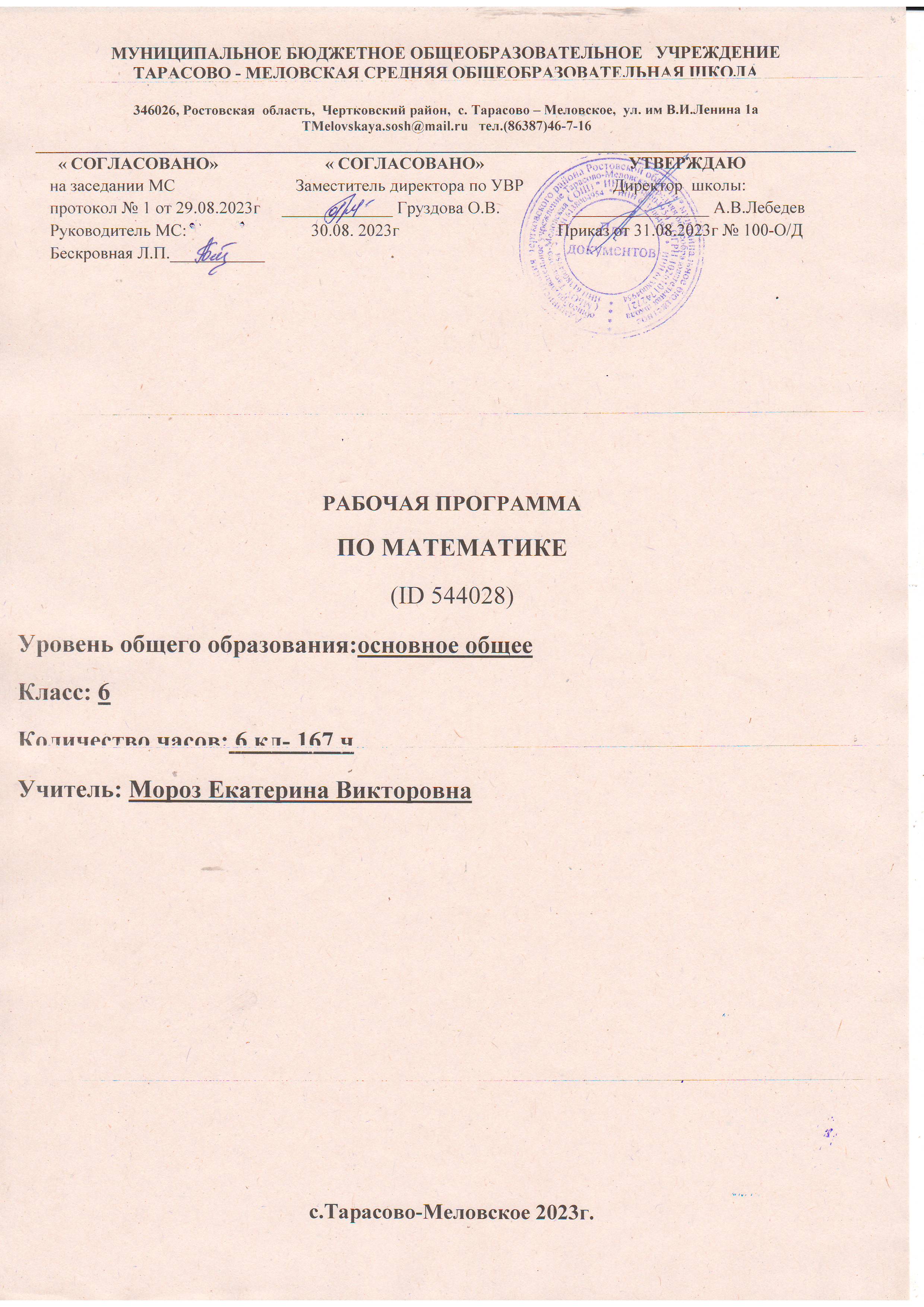 Раздел 1:Пояснительная запискаДанная рабочая программа составлена  в соответствии с :Федеральным законом от 29.12.2012 №273-ФЗ «Об образовании в Российской Федерации» ( статья 12. Образовательные программы, статья 28. Компетенция, права, обязанности и ответственность образовательного учреждения)приказом Минпросвещения России от 22.03.2021 № 115 «Об утверждении Порядка организации и осуществления образовательной деятельности по основным общеобразовательным программам – образовательным программам начального общего, основного общего и среднего общего образования;приказом Минпросвещения России от 31.05.2021 № 287 «Об утверждении федерального государственного образовательного стандарта основного общего образования» (далее – ФГОС ООО третьего поколения);приказом Минпросвещения России от 18.05.2023 № 370 «Об утверждении федеральной образовательной программы основного общего образования» (далее – ФОП ООО);календарным учебным графиком МБОУ Тарасово – Меловской СОШ  на 2023-2024 учебный год учебным планом МБОУ Тарасово – Меловской СОШ  на 2023-2024 учебный год; Федеральнным  перечнем учебников, утвержденным приказом Минпросвещения от 21.09.2022 № 858 (учебники, входившие в перечень, утв. Приказом Минпросвещения России от 28.12.2018 N 345, включенные в перечень, утв. Приказом Минпросвещения России от 20.05.2020 N 254 и включенные в перечень, утвержденный данным документом, используются до 25 сентября 2025 года.);программой воспитания МБОУ Тарасово – Меловской СОШ.Приоритетными целями обучения математики в 6 классе являются:продолжение формирования основных математических понятий (число, величина, геометрическая фигура), обеспечивающих преемственность и перспективность математического образования обучающихся;развитие интеллектуальных и творческих способностей обучающихся, познавательной активности, исследовательских умений, интереса к изучению математики;подведение обучающихся на доступном для них уровне к осознанию взаимосвязи математики и окружающего мира;формирование функциональной математической грамотности: умения распознавать математические объекты в реальных жизненных ситуациях, применять освоенные умения для решения практико-ориентированных задач, интерпретировать полученные результаты и оценивать их на соответствие практической ситуации.Основные линии содержания курса математики в 6 классе – арифметическая и геометрическая, которые развиваются параллельно, каждая в соответствии с собственной логикой, однако, не независимо одна от другой, а в тесном контакте и взаимодействии. Также в курсе математики происходит знакомство с элементами алгебры и описательной статистики.Изучение арифметического материала начинается со систематизации и развития знаний о натуральных числах, полученных на уровне начального общего образования. При этом совершенствование вычислительной техники и формирование новых теоретических знаний сочетается с развитием вычислительной культуры, в частности с обучением простейшим приёмам прикидки и оценки результатов вычислений. Изучение натуральных чисел продолжается в 6 классе знакомством с начальными понятиями теории делимости.К 6 классу отнесён второй этап в изучении дробей, где происходит совершенствование навыков сравнения и преобразования дробей, освоение новых вычислительных алгоритмов, оттачивание техники вычислений, в том числе значений выражений, содержащих и обыкновенные, и десятичные дроби, установление связей между ними, рассмотрение приёмов решения задач на дроби. В начале 6 класса происходит знакомство с понятием процента.Особенностью изучения положительных и отрицательных чисел является то, что они также могут рассматриваться в несколько этапов. В 6 классе в начале изучения темы «Положительные и отрицательные числа» выделяется подтема «Целые числа», в рамках которой знакомство с отрицательными числами и действиями с положительными и отрицательными числами происходит на основе содержательного подхода. Это позволяет на доступном уровне познакомить обучающихся практически со всеми основными понятиями темы, в том числе и с правилами знаков при выполнении арифметических действий. Изучение рациональных чисел на этом не закончится, а будет продолжено в курсе алгебры 7 класса.При обучении решению текстовых задач в 6 классах используются арифметические приёмы решения. При отработке вычислительных навыков в 6 классе рассматриваются текстовые задачи следующих видов: задачи на движение, на части, на покупки, на работу и производительность, на проценты, на отношения и пропорции. Обучающиеся знакомятся с приёмами решения задач перебором возможных вариантов, учатся работать с информацией, представленной в форме таблиц или диаграмм.В программе учебного курса «Математика» предусмотрено формирование пропедевтических алгебраических представлений. Буква как символ некоторого числа в зависимости от математического контекста вводится постепенно. Буквенная символика широко используется прежде всего для записи общих утверждений и предложений, формул, в частности для вычисления геометрических величин, в качестве «заместителя» числа.В программе учебного курса «Математика» представлена наглядная геометрия, направленная на развитие образного мышления, пространственного воображения, изобразительных умений. Это важный этап в изучении геометрии, который осуществляется на наглядно-практическом уровне, опирается на наглядно-образное мышление обучающихся. Большая роль отводится практической деятельности, опыту, эксперименту, моделированию. Обучающиеся знакомятся с геометрическими фигурами на плоскости и в пространстве, с их простейшими конфигурациями, учатся изображать их на нелинованной и клетчатой бумаге, рассматривают их простейшие свойства. В процессе изучения наглядной геометрии знания, полученные обучающимися на уровне начального общего образования, систематизируются и расширяются.Согласно учебному плану в 6 классах изучается интегрированный предмет «Математика», который включает арифметический материал и наглядную геометрию, а также пропедевтические сведения из алгебры, элементы логики и начала описательной статистики.‌На изучение учебного курса «Математика» в 6 классе отводится 170 часов (5 часов в неделю).‌‌‌Данная рабочая программа  является гибкой и позволяет в ходе реализации вносить изменения в соответствии со сложившейся ситуацией:- дополнительные дни отдыха, связанные с государственными праздниками (календарный учебный график (  приказ от 30.08.2019г №130);- прохождение курсов повышения квалификации ( на основании приказа РОО);-отмена  учебных занятий по погодным условиям ( на основании приказа РОО);- по болезни учителя;- участие в ВПР;и другими.СОДЕРЖАНИЕ ОБУЧЕНИЯ 6 КЛАССНатуральные числаАрифметические действия с многозначными натуральными числами. Числовые выражения, порядок действий, использование скобок. Использование при вычислениях переместительного и сочетательного свойств сложения и умножения, распределительного свойства умножения. Округление натуральных чисел. Делители и кратные числа, наибольший общий делитель и наименьшее общее кратное. Делимость суммы и произведения. Деление с остатком.ДробиОбыкновенная дробь, основное свойство дроби, сокращение дробей. Сравнение и упорядочивание дробей. Решение задач на нахождение части от целого и целого по его части. Дробное число как результат деления. Представление десятичной дроби в виде обыкновенной дроби и возможность представления обыкновенной дроби в виде десятичной. Десятичные дроби и метрическая система мер. Арифметические действия и числовые выражения с обыкновенными и десятичными дробями.Отношение. Деление в данном отношении. Масштаб, пропорция. Применение пропорций при решении задач.Понятие процента. Вычисление процента от величины и величины по её проценту. Выражение процентов десятичными дробями. Решение задач на проценты. Выражение отношения величин в процентах.Положительные и отрицательные числаПоложительные и отрицательные числа. Целые числа. Модуль числа, геометрическая интерпретация модуля числа. Изображение чисел на координатной прямой. Числовые промежутки. Сравнение чисел. Арифметические действия с положительными и отрицательными числами.Прямоугольная система координат на плоскости. Координаты точки на плоскости, абсцисса и ордината. Построение точек и фигур на координатной плоскости.Буквенные выраженияПрименение букв для записи математических выражений и предложений. Свойства арифметических действий. Буквенные выражения и числовые подстановки. Буквенные равенства, нахождение неизвестного компонента. Формулы, формулы периметра и площади прямоугольника, квадрата, объёма параллелепипеда и куба.Решение текстовых задачРешение текстовых задач арифметическим способом. Решение логических задач. Решение задач перебором всех возможных вариантов.Решение задач, содержащих зависимости, связывающих величины: скорость, время, расстояние, цена, количество, стоимость, производительность, время, объём работы. Единицы измерения: массы, стоимости, расстояния, времени, скорости. Связь между единицами измерения каждой величины.Решение задач, связанных с отношением, пропорциональностью величин, процентами; решение основных задач на дроби и проценты.Оценка и прикидка, округление результата. Составление буквенных выражений по условию задачи.Представление данных с помощью таблиц и диаграмм. Столбчатые диаграммы: чтение и построение. Чтение круговых диаграмм.Наглядная геометрияНаглядные представления о фигурах на плоскости: точка, прямая, отрезок, луч, угол, ломаная, многоугольник, четырёхугольник, треугольник, окружность, круг.Взаимное расположение двух прямых на плоскости, параллельные прямые, перпендикулярные прямые. Измерение расстояний: между двумя точками, от точки до прямой, длина маршрута на квадратной сетке.Измерение и построение углов с помощью транспортира. Виды треугольников: остроугольный, прямоугольный, тупоугольный, равнобедренный, равносторонний. Четырёхугольник, примеры четырёхугольников. Прямоугольник, квадрат: использование свойств сторон, углов, диагоналей. Изображение геометрических фигур на нелинованной бумаге с использованием циркуля, линейки, угольника, транспортира. Построения на клетчатой бумаге.Периметр многоугольника. Понятие площади фигуры, единицы измерения площади. Приближённое измерение площади фигур, в том числе на квадратной сетке. Приближённое измерение длины окружности, площади круга.Симметрия: центральная, осевая и зеркальная симметрии.Построение симметричных фигур.Наглядные представления о пространственных фигурах: параллелепипед, куб, призма, пирамида, конус, цилиндр, шар и сфера. Изображение пространственных фигур. Примеры развёрток многогранников, цилиндра и конуса. Создание моделей пространственных фигур (из бумаги, проволоки, пластилина и других материалов).Понятие объёма, единицы измерения объёма. Объём прямоугольного параллелепипеда, куба.ПЛАНИРУЕМЫЕ РЕЗУЛЬТАТЫ ОСВОЕНИЯ ПРОГРАММЫ УЧЕБНОГО КУРСА «МАТЕМАТИКА» НА УРОВНЕ ОСНОВНОГО ОБЩЕГО ОБРАЗОВАНИЯЛИЧНОСТНЫЕ РЕЗУЛЬТАТЫЛичностные результаты освоения программы учебного курса «Математика» характеризуются:1) патриотическое воспитание:проявлением интереса к прошлому и настоящему российской математики, ценностным отношением к достижениям российских математиков и российской математической школы, к использованию этих достижений в других науках и прикладных сферах;2) гражданское и духовно-нравственное воспитание:готовностью к выполнению обязанностей гражданина и реализации его прав, представлением о математических основах функционирования различных структур, явлений, процедур гражданского общества (например, выборы, опросы), готовностью к обсуждению этических проблем, связанных с практическим применением достижений науки, осознанием важности морально-этических принципов в деятельности учёного;3) трудовое воспитание:установкой на активное участие в решении практических задач математической направленности, осознанием важности математического образования на протяжении всей жизни для успешной профессиональной деятельности и развитием необходимых умений, осознанным выбором и построением индивидуальной траектории образования и жизненных планов с учётом личных интересов и общественных потребностей;4) эстетическое воспитание:способностью к эмоциональному и эстетическому восприятию математических объектов, задач, решений, рассуждений, умению видеть математические закономерности в искусстве;5) ценности научного познания:ориентацией в деятельности на современную систему научных представлений об основных закономерностях развития человека, природы и общества, пониманием математической науки как сферы человеческой деятельности, этапов её развития и значимости для развития цивилизации, овладением языком математики и математической культурой как средством познания мира, овладением простейшими навыками исследовательской деятельности;6) физическое воспитание, формирование культуры здоровья и эмоционального благополучия:готовностью применять математические знания в интересах своего здоровья, ведения здорового образа жизни (здоровое питание, сбалансированный режим занятий и отдыха, регулярная физическая активность), сформированностью навыка рефлексии, признанием своего права на ошибку и такого же права другого человека;7) экологическое воспитание:ориентацией на применение математических знаний для решения задач в области сохранности окружающей среды, планирования поступков и оценки их возможных последствий для окружающей среды, осознанием глобального характера экологических проблем и путей их решения;8) адаптация к изменяющимся условиям социальной и природной среды:готовностью к действиям в условиях неопределённости, повышению уровня своей компетентности через практическую деятельность, в том числе умение учиться у других людей, приобретать в совместной деятельности новые знания, навыки и компетенции из опыта других;необходимостью в формировании новых знаний, в том числе формулировать идеи, понятия, гипотезы об объектах и явлениях, в том числе ранее неизвестных, осознавать дефициты собственных знаний и компетентностей, планировать своё развитие;способностью осознавать стрессовую ситуацию, воспринимать стрессовую ситуацию как вызов, требующий контрмер, корректировать принимаемые решения и действия, формулировать и оценивать риски и последствия, формировать опыт.МЕТАПРЕДМЕТНЫЕ РЕЗУЛЬТАТЫПознавательные универсальные учебные действияБазовые логические действия:выявлять и характеризовать существенные признаки математических объектов, понятий, отношений между понятиями, формулировать определения понятий, устанавливать существенный признак классификации, основания для обобщения и сравнения, критерии проводимого анализа;воспринимать, формулировать и преобразовывать суждения: утвердительные и отрицательные, единичные, частные и общие, условные;выявлять математические закономерности, взаимосвязи и противоречия в фактах, данных, наблюдениях и утверждениях, предлагать критерии для выявления закономерностей и противоречий;делать выводы с использованием законов логики, дедуктивных и индуктивных умозаключений, умозаключений по аналогии;разбирать доказательства математических утверждений (прямые и от противного), проводить самостоятельно несложные доказательства математических фактов, выстраивать аргументацию, приводить примеры и контрпримеры, обосновывать собственные рассуждения;выбирать способ решения учебной задачи (сравнивать несколько вариантов решения, выбирать наиболее подходящий с учётом самостоятельно выделенных критериев).Базовые исследовательские действия:использовать вопросы как исследовательский инструмент познания, формулировать вопросы, фиксирующие противоречие, проблему, самостоятельно устанавливать искомое и данное, формировать гипотезу, аргументировать свою позицию, мнение;проводить по самостоятельно составленному плану несложный эксперимент, небольшое исследование по установлению особенностей математического объекта, зависимостей объектов между собой;самостоятельно формулировать обобщения и выводы по результатам проведённого наблюдения, исследования, оценивать достоверность полученных результатов, выводов и обобщений;прогнозировать возможное развитие процесса, а также выдвигать предположения о его развитии в новых условиях.Работа с информацией:выявлять недостаточность и избыточность информации, данных, необходимых для решения задачи;выбирать, анализировать, систематизировать и интерпретировать информацию различных видов и форм представления;выбирать форму представления информации и иллюстрировать решаемые задачи схемами, диаграммами, иной графикой и их комбинациями;оценивать надёжность информации по критериям, предложенным учителем или сформулированным самостоятельно.Коммуникативные универсальные учебные действия:воспринимать и формулировать суждения в соответствии с условиями и целями общения, ясно, точно, грамотно выражать свою точку зрения в устных и письменных текстах, давать пояснения по ходу решения задачи, комментировать полученный результат;в ходе обсуждения задавать вопросы по существу обсуждаемой темы, проблемы, решаемой задачи, высказывать идеи, нацеленные на поиск решения, сопоставлять свои суждения с суждениями других участников диалога, обнаруживать различие и сходство позиций, в корректной форме формулировать разногласия, свои возражения;представлять результаты решения задачи, эксперимента, исследования, проекта, самостоятельно выбирать формат выступления с учётом задач презентации и особенностей аудитории;понимать и использовать преимущества командной и индивидуальной работы при решении учебных математических задач; принимать цель совместной деятельности, планировать организацию совместной работы, распределять виды работ, договариваться, обсуждать процесс и результат работы, обобщать мнения нескольких людей;участвовать в групповых формах работы (обсуждения, обмен мнениями, мозговые штурмы и другие), выполнять свою часть работы и координировать свои действия с другими членами команды, оценивать качество своего вклада в общий продукт по критериям, сформулированным участниками взаимодействия.Регулятивные универсальные учебные действияСамоорганизация:самостоятельно составлять план, алгоритм решения задачи (или его часть), выбирать способ решения с учётом имеющихся ресурсов и собственных возможностей, аргументировать и корректировать варианты решений с учётом новой информации.Самоконтроль, эмоциональный интеллект:владеть способами самопроверки, самоконтроля процесса и результата решения математической задачи;предвидеть трудности, которые могут возникнуть при решении задачи, вносить коррективы в деятельность на основе новых обстоятельств, найденных ошибок, выявленных трудностей;оценивать соответствие результата деятельности поставленной цели и условиям, объяснять причины достижения или недостижения цели, находить ошибку, давать оценку приобретённому опыту.ПРЕДМЕТНЫЕ РЕЗУЛЬТАТЫ К концу обучения в 6 классе обучающийся получит следующие предметные результаты:Числа и вычисленияЗнать и понимать термины, связанные с различными видами чисел и способами их записи, переходить (если это возможно) от одной формы записи числа к другой.Сравнивать и упорядочивать целые числа, обыкновенные и десятичные дроби, сравнивать числа одного и разных знаков.Выполнять, сочетая устные и письменные приёмы, арифметические действия с натуральными и целыми числами, обыкновенными и десятичными дробями, положительными и отрицательными числами.Вычислять значения числовых выражений, выполнять прикидку и оценку результата вычислений, выполнять преобразования числовых выражений на основе свойств арифметических действий.Соотносить точку на координатной прямой с соответствующим ей числом и изображать числа точками на координатной прямой, находить модуль числа. Соотносить точки в прямоугольной системе координат с координатами этой точки.Округлять целые числа и десятичные дроби, находить приближения чисел.Числовые и буквенные выраженияПонимать и употреблять термины, связанные с записью степени числа, находить квадрат и куб числа, вычислять значения числовых выражений, содержащих степени.Пользоваться признаками делимости, раскладывать натуральные числа на простые множители.Пользоваться масштабом, составлять пропорции и отношения. Использовать буквы для обозначения чисел при записи математических выражений, составлять буквенные выражения и формулы, находить значения буквенных выражений, осуществляя необходимые подстановки и преобразования.Находить неизвестный компонент равенства.Решение текстовых задачРешать многошаговые текстовые задачи арифметическим способом.Решать задачи, связанные с отношением, пропорциональностью величин, процентами, решать три основные задачи на дроби и проценты.Решать задачи, содержащие зависимости, связывающие величины: скорость, время, расстояние, цена, количество, стоимость, производительность, время, объём работы, используя арифметические действия, оценку, прикидку, пользоваться единицами измерения соответствующих величин.Составлять буквенные выражения по условию задачи.Извлекать информацию, представленную в таблицах, на линейной, столбчатой или круговой диаграммах, интерпретировать представленные данные, использовать данные при решении задач.Представлять информацию с помощью таблиц, линейной и столбчатой диаграмм.Наглядная геометрияПриводить примеры объектов окружающего мира, имеющих форму изученных геометрических плоских и пространственных фигур, примеры равных и симметричных фигур.Изображать с помощью циркуля, линейки, транспортира на нелинованной и клетчатой бумаге изученные плоские геометрические фигуры и конфигурации, симметричные фигуры.Пользоваться геометрическими понятиями: равенство фигур, симметрия, использовать терминологию, связанную с симметрией: ось симметрии, центр симметрии.Находить величины углов измерением с помощью транспортира, строить углы заданной величины, пользоваться при решении задач градусной мерой углов, распознавать на чертежах острый, прямой, развёрнутый и тупой углы.Вычислять длину ломаной, периметр многоугольника, пользоваться единицами измерения длины, выражать одни единицы измерения длины через другие.Находить, используя чертёжные инструменты, расстояния: между двумя точками, от точки до прямой, длину пути на квадратной сетке.Вычислять площадь фигур, составленных из прямоугольников, использовать разбиение на прямоугольники, на равные фигуры, достраивание до прямоугольника, пользоваться основными единицами измерения площади, выражать одни единицы измерения площади через другие.Распознавать на моделях и изображениях пирамиду, конус, цилиндр, использовать терминологию: вершина, ребро, грань, основание, развёртка.Изображать на клетчатой бумаге прямоугольный параллелепипед.Вычислять объём прямоугольного параллелепипеда, куба, пользоваться основными единицами измерения объёма; Решать несложные задачи на нахождение геометрических величин в практических ситуациях.6 классПоурочное планирование 6 класс​​‌‌​Наименование раздела (темы) курса  Количество часовОсновное содержание Основные виды деятельности обучающихся Натуральные числа30Арифметические
действия
с многозначными
натуральными
числами. Числовые
выражения,
порядок действий,
использование
скобок. Округление
натуральных чисел.
Делители и кратные
числа; наибольший
общий делитель и
наименьшее общее
кратное.
Делимость суммы и
произведения.
Деление
с остатком.
Решение текстовых
задачВыполнять арифметические действия с многозначными
натуральными числами, находить значения числовых
выражений со скобками и без скобок; вычислять
значения выражений, содержащих степени.
Выполнять прикидку и оценку значений числовых
выражений, применять приёмы проверки результата.
Использовать при вычислениях переместительное и сочетательное свойства сложения и умножения,
распределительное свойство умножения относительно
сложения, свойства арифметических действий.
Исследовать числовые закономерности, проводить
числовые эксперименты, выдвигать и обосновывать
гипотезы.
Формулировать определения делителя и кратного,
наибольшего общего делителя и наименьшего общего
кратного, простого и составного чисел; использовать эти
понятия при решении задач.
Применять алгоритмы вычисления наибольшего общего
делителя и наименьшего общего кратного двух чисел,
алгоритм разложения числа на простые множители.
Исследовать условия делимости на 4 и 6.
Исследовать, обсуждать, формулировать и обосновывать вывод о чётности суммы, произведения:
двух чётных чисел, двух нечётных числе, чётного и
нечётного чисел.
Исследовать свойства делимости суммы и произведения
чисел.
Приводить примеры чисел с заданными свойствами,
распознавать верные и неверные утверждения
о свойствах чисел, опровергать неверные утверждения
с помощью контрпримеров.
Конструировать математические предложения
с помощью связок «и», «или», «если…, то…».
Решать текстовые задачи, включающие понятия
делимости, арифметическим способом, использовать
перебор всех возможных вариантов.
Моделировать ход решения задачи с помощью рисунка,
схемы, таблицы.
Приводить, разбирать, оценивать различные решения,
записи решений текстовых задач.
Критически оценивать полученный результат, находить
ошибки, осуществлять самоконтроль, проверяя ответ
на соответствие условию.Наглядная геометрия.
Прямые на плоскости7Перпендикулярные
прямые.
Параллельные
прямые.
Расстояние между двумя точками,
от точки до прямой,
длина маршрута
на квадратной сеткеРаспознавать на чертежах, рисунках случаи взаимного
расположения двух прямых.
Изображать с помощью чертёжных инструментов
на нелинованной и клетчатой бумаге две пересекающиеся
прямые, две параллельные прямые, строить прямую, перпендикулярную данной.
Приводить примеры параллельности и
перпендикулярности прямых в пространстве.
Распознавать в многоугольниках перпендикулярные и
параллельные стороны. Изображать многоугольники
с параллельными, перпендикулярными сторонами.
Находить расстояние между двумя точками, от точки
до прямой, длину пути на квадратной сетке, в том числе
используя цифровые ресурсыДроби32Обыкновенная
дробь, основное
свойство дроби,
сокращение дробей.
Сравнение и
упорядочивание
дробей.
Десятичные дроби
и метрическая
система мер.
Арифметические
действия
с обыкновенными
и десятичными
дробями.
Отношение.
Деление в данном отношении.
Масштаб,
пропорция.
Понятие процента.
Вычисление
процента
от величины и
величины по её
проценту.
Решение текстовых
задач, содержащих
дроби и проценты.
Практическая
работа «Отношение
длины окружности
к её диаметру»Сравнивать и упорядочивать дроби, выбирать способ
сравнения дробей.
Представлять десятичные дроби в виде обыкновенных
дробей и обыкновенные в виде десятичных, использовать
эквивалентные представления дробных чисел при их
сравнении, при вычислениях. Использовать десятичные
дроби при преобразовании величин в метрической
системе мер.
Выполнять арифметические действия
с обыкновенными и десятичными дробями.
Вычислять значения выражений, содержащих
обыкновенные и десятичные дроби, выполнять
преобразования дробей, выбирать способ, применять
свойства арифметических действий для рационализации
вычислений.
Составлять отношения и пропорции, находить
отношение величин, делить величину в данном отношении.
Находить экспериментальным путём отношение длины
окружности к её диаметру.
Интерпретировать масштаб как отношение величин,
находить масштаб плана, карты и вычислять расстояния,
используя масштаб.
Объяснять, что такое процент, употреблять обороты речи
со словом «процент». Выражать проценты в дробях и
дроби в процентах, отношение двух величин в процентах.
Вычислять процент от числа и число по его проценту.
Округлять дроби и проценты, находить приближения
чисел.
Решать задачи на части, проценты, пропорции,
на нахождение дроби (процента) от величины и величины
по её дроби (проценту), дроби (процента), который
составляет одна величина от другой. Приводить,
разбирать, оценивать различные решения, записи
решений текстовых задач.
Извлекать информацию из таблиц и диаграмм,
интерпретировать табличные данные,
определять наибольшее и наименьшее
из представленных данныхНаглядная геометрия.
Симметрия6Осевая симметрия.
Центральная
симметрия.Построение
симметричных
фигур.
Практическая
работа «Осевая
симметрия».
Симметрия
в пространствеРаспознавать на чертежах и изображениях, изображать
от руки, строить с помощью инструментов фигуру
(отрезок, ломаную, треугольник, прямоугольник, окружность), симметричную данной относительно
прямой, точки.
Находить примеры симметрии в окружающем мире.
Моделировать из бумаги две фигуры, симметричные
относительно прямой; конструировать геометрические
конфигурации, используя свойство симметрии, в том
числе с помощью цифровых ресурсов.
Исследовать свойства изученных фигур, связанные
с симметрией, используя эксперимент, наблюдение,
моделирование.
Обосновывать, опровергать с помощью контрпримеров
утверждения о симметрии фигурВыражения с буквами6Применение букв
для записи
математических
выражений и
предложений.
Буквенные
выражения и
числовые
подстановки.
Буквенные
равенства,
нахождение
неизвестного компонента.
ФормулыИспользовать буквы для обозначения чисел, при записи
математических утверждений, составлять буквенные
выражения по условию задачи.
Исследовать несложные числовые закономерности,
использовать буквы для их записи.
Вычислять числовое значение буквенного выражения
при заданных значениях букв.
Записывать формулы: периметра и площади
прямоугольника, квадрата; длины окружности, площади
круга; выполнять вычисления по этим формулам.
Составлять формулы, выражающие зависимости между
величинами: скорость, время, расстояние; цена,
количество, стоимость; производительность, время, объём работы; выполнять вычисления по этим формулам.
Находить неизвестный компонент арифметического
действияНаглядная геометрия.
Фигуры на плоскости14Четырёхугольник,
примеры
четырёхугольников.
Прямоугольник,
квадрат: свойства
сторон, углов,
диагоналей.
Измерение углов.
Виды
треугольников.
Периметр
многоугольника.
Площадь фигуры.
Формулы
периметра и
площади
прямоугольника.
Приближённое
измерение площади
фигур.
Практическая работа «Площадь
круга»Изображать на нелинованной и клетчатой бумаге
с использованием чертёжных инструментов
четырёхугольники с заданными свойствами:
с параллельными, перпендикулярными, равными
сторонами, прямыми углами и др., равнобедренный
треугольник. Предлагать и обсуждать способы,
алгоритмы построения.
Исследовать, используя эксперимент, наблюдение,
моделирование, свойства прямоугольника, квадрата,
разбивать на треугольники. Обосновывать, опровергать
с помощью контрпримеров утверждения
о прямоугольнике, квадрате, распознавать верные и
неверные утверждения.
Измерять и строить с помощью транспортира углы,
в том числе в многоугольнике, сравнивать углы;
распознавать острые, прямые, тупые, развёрнутые углы.
Распознавать, изображать остроугольный, прямо
угольный, тупоугольный, равнобедренный,
равносторонний треугольники.
Вычислять периметр многоугольника, площадь
многоугольника разбиением на прямоугольники, на равные фигуры, использовать метрические единицы
измерения длины и площади.
Использовать приближённое измерение длин и
площадей на клетчатой бумаге, приближённое измерение
длины окружности, площади кругаПоложительные и
отрицательные числа40Целые числа.
Модуль числа,
геометрическая
интерпретация
модуля. Числовые
промежутки.
Положительные и
отрицательные
числа. Сравнение
положительных и
отрицательных
чисел.
Арифметические
действия
с положительными
и отрицательными
числами.
Решение текстовых
задачПриводить примеры использования в реальной жизни
положительных и отрицательных чисел.
Изображать целые числа, положительные и
отрицательные числа точками на числовой прямой,
использовать числовую прямую для сравнения чисел.
Применять правила сравнения, упорядочивать целые
числа; находить модуль числа.
Формулировать правила вычисления с положительными
и отрицательными числами, находить значения
числовых выражений, содержащих действия
с положительными и отрицательными числами.
Применять свойства сложения и умножения
для преобразования сумм и произведенийПредставление данных6Прямоугольная
система координат
на плоскости.
Координаты точки
на плоскости,
абсцисса и
ордината.
Столбчатые и
круговые
диаграммы.
Практическая
работа «Построение
диаграмм».
Решение текстовых
задач, содержащих
данные,
представленные
в таблицах и
на диаграммахОбъяснять и иллюстрировать понятие прямоугольной
системы координат на плоскости, использовать
терминологию; строить на координатной плоскости
точки и фигуры по заданным координатам, находить
координаты точек.
Читать столбчатые и круговые диаграммы;
интерпретировать данные; строить столбчатые
диаграммы. Использовать информацию,
представленную в таблицах, на диаграммах для решения
текстовых задач и задач из реальной жизниНаглядная геометрия.
Фигуры в пространстве9Прямоугольный
параллелепипед,
куб, призма,
пирамида, конус,
цилиндр, шар и
сфера.
Изображение пространственных
фигур. Примеры
развёрток
многогранников,
цилиндра и конуса.
Практическая
работа «Создание
моделей
пространственных
фигур».
Понятие объёма;
единицы измерения
объёма. Объём
прямоугольного
параллелепипеда,
куба, формулы
объёмаРаспознавать на чертежах, рисунках, описывать
пирамиду, призму, цилиндр, конус, шар, изображать их
от руки, моделировать из бумаги, пластилина, проволоки
и др. Приводить примеры объектов окружающего мира,
имеющих формы названных тел.
Использовать терминологию: вершина, ребро, грань,
основание, высота, радиус и диаметр, развёртка. Изучать, используя эксперимент, наблюдение, измерение,
моделирование, в том числе компьютерное, и описывать
свойства названных тел, выявлять сходства и
различия: между пирамидой и призмой; между
цилиндром, конусом и шаром.
Распознавать развёртки параллелепипеда, куба, призмы,
пирамиды, конуса, цилиндра; конструировать данные
тела из развёрток, создавать их модели.
Создавать модели пространственных фигур (из бумаги,
проволоки, пластилина и др.)
Измерять на моделях: длины рёбер многогранников,
диаметр шара.
Выводить формулу объёма прямоугольного
параллелепипеда.
Вычислять по формулам: объём прямоугольного
параллелепипеда, куба; использовать единицы измерения
объёма; вычислять объёмы тел, составленных из кубов,
параллелепипедов; решать задачи с реальными даннымиПовторение, обобщение,
систематизация20Повторение
основных понятий
и методов курсов 5
и 6 классов,
обобщение и
систематизация
знанийВычислять значения выражений, содержащих
натуральные, целые, положительные и отрицательные
числа, обыкновенные и десятичные дроби, выполнять
преобразования чисел и выражений.
Выбирать способ сравнения чисел, вычислений,
применять свойства арифметических действий
для рационализации вычислений.Решать задачи из реальной жизни, применять
математические знания для решения задач из других
предметов.
Решать задачи разными способами, сравнивать,
выбирать способы решения задачи.
Осуществлять самоконтроль выполняемых действий и
самопроверку результата вычислений.ОБЩЕЕ КОЛИЧЕСТВО
ЧАСОВ ПО ПРОГРАММЕ170№ урока п/пНаименование разделов и тем учебного предметаДатапланфактКол-во часовВиды деятельности по формированию функциональной грамотностиЭ(Ц)ОРРаздел 1. Натуральные числа. Действия с натуральными числамиРаздел 1. Натуральные числа. Действия с натуральными числамиРаздел 1. Натуральные числа. Действия с натуральными числамиРаздел 1. Натуральные числа. Действия с натуральными числамиРаздел 1. Натуральные числа. Действия с натуральными числамиРаздел 1. Натуральные числа. Действия с натуральными числамиРаздел 1. Натуральные числа. Действия с натуральными числами1Повторение по теме «Действия с натуральными числами».1.091Производить алгоритмические операции +, -, ×, ÷, или их комбинацию с использованием чисел, долей,десятичных дробей и целых чисел. Производить простые алгебраические процедуры.Урок «Сложение натуральных чисел. Законы сложения» (РЭШ) https://resh.edu.ru/subject/lesson/7723/start/272294/ Урок «Вычитание» (РЭШ) https://resh.edu.ru/subject/lesson/7717/start/235285/Урок «Сложение и вычитание чисел столбиком» (РЭШ) https://resh.edu.ru/subject/lesson/7715/start/316263/Урок «Умножение. Законы умножения» (РЭШ) https://resh.edu.ru/subject/lesson/7722/start/287667/ Урок «Распределительный закон» (РЭШ) https://resh.edu.ru/subject/lesson/7724/start/311531/ Урок «Умножение чисел столбиком» (РЭШ) https://resh.edu.ru/subject/lesson/7714/start/233859/ Урок «Деление нацело» (РЭШ)https://resh.edu.ru/subject/lesson/7712/start/235037/2Повторение  по теме «Действия с обыкновенными дробями».4.091Производить алгоритмические операции +, -, ×, ÷, или их комбинацию с использованием чисел, долей,десятичных дробей и целых чисел. Производить простые алгебраические процедуры.Урок «Сложение натуральных чисел. Законы сложения» (РЭШ) https://resh.edu.ru/subject/lesson/7723/start/272294/ Урок «Вычитание» (РЭШ) https://resh.edu.ru/subject/lesson/7717/start/235285/Урок «Сложение и вычитание чисел столбиком» (РЭШ) https://resh.edu.ru/subject/lesson/7715/start/316263/Урок «Умножение. Законы умножения» (РЭШ) https://resh.edu.ru/subject/lesson/7722/start/287667/ Урок «Распределительный закон» (РЭШ) https://resh.edu.ru/subject/lesson/7724/start/311531/ Урок «Умножение чисел столбиком» (РЭШ) https://resh.edu.ru/subject/lesson/7714/start/233859/ Урок «Деление нацело» (РЭШ)https://resh.edu.ru/subject/lesson/7712/start/235037/3Повторение по теме «Действия с десятичными дробями».5.091Проводить арифметические вычисленияУрок «Сложение натуральных чисел. Законы сложения» (РЭШ) https://resh.edu.ru/subject/lesson/7723/start/272294/ Урок «Вычитание» (РЭШ) https://resh.edu.ru/subject/lesson/7717/start/235285/Урок «Сложение и вычитание чисел столбиком» (РЭШ) https://resh.edu.ru/subject/lesson/7715/start/316263/Урок «Умножение. Законы умножения» (РЭШ) https://resh.edu.ru/subject/lesson/7722/start/287667/ Урок «Распределительный закон» (РЭШ) https://resh.edu.ru/subject/lesson/7724/start/311531/ Урок «Умножение чисел столбиком» (РЭШ) https://resh.edu.ru/subject/lesson/7714/start/233859/ Урок «Деление нацело» (РЭШ)https://resh.edu.ru/subject/lesson/7712/start/235037/4Входной контроль.6.091Проводить арифметические вычисленияУрок «Сложение натуральных чисел. Законы сложения» (РЭШ) https://resh.edu.ru/subject/lesson/7723/start/272294/ Урок «Вычитание» (РЭШ) https://resh.edu.ru/subject/lesson/7717/start/235285/Урок «Сложение и вычитание чисел столбиком» (РЭШ) https://resh.edu.ru/subject/lesson/7715/start/316263/Урок «Умножение. Законы умножения» (РЭШ) https://resh.edu.ru/subject/lesson/7722/start/287667/ Урок «Распределительный закон» (РЭШ) https://resh.edu.ru/subject/lesson/7724/start/311531/ Урок «Умножение чисел столбиком» (РЭШ) https://resh.edu.ru/subject/lesson/7714/start/233859/ Урок «Деление нацело» (РЭШ)https://resh.edu.ru/subject/lesson/7712/start/235037/5Решение текстовых задач, содержащих сложение и вычитание натуральных чисел.7.091Проводить арифметические вычисленияУрок «Сложение натуральных чисел. Законы сложения» (РЭШ) https://resh.edu.ru/subject/lesson/7723/start/272294/ Урок «Вычитание» (РЭШ) https://resh.edu.ru/subject/lesson/7717/start/235285/Урок «Сложение и вычитание чисел столбиком» (РЭШ) https://resh.edu.ru/subject/lesson/7715/start/316263/Урок «Умножение. Законы умножения» (РЭШ) https://resh.edu.ru/subject/lesson/7722/start/287667/ Урок «Распределительный закон» (РЭШ) https://resh.edu.ru/subject/lesson/7724/start/311531/ Урок «Умножение чисел столбиком» (РЭШ) https://resh.edu.ru/subject/lesson/7714/start/233859/ Урок «Деление нацело» (РЭШ)https://resh.edu.ru/subject/lesson/7712/start/235037/6Округление натуральных чисел.8.091Делать логические заключения с учетом математических допущений.Урок «Сложение натуральных чисел. Законы сложения» (РЭШ) https://resh.edu.ru/subject/lesson/7723/start/272294/ Урок «Вычитание» (РЭШ) https://resh.edu.ru/subject/lesson/7717/start/235285/Урок «Сложение и вычитание чисел столбиком» (РЭШ) https://resh.edu.ru/subject/lesson/7715/start/316263/Урок «Умножение. Законы умножения» (РЭШ) https://resh.edu.ru/subject/lesson/7722/start/287667/ Урок «Распределительный закон» (РЭШ) https://resh.edu.ru/subject/lesson/7724/start/311531/ Урок «Умножение чисел столбиком» (РЭШ) https://resh.edu.ru/subject/lesson/7714/start/233859/ Урок «Деление нацело» (РЭШ)https://resh.edu.ru/subject/lesson/7712/start/235037/7Умножение натуральных чисел. Свойства  умножения. Оценка и прикидка результата.11.091Проводить простые алгоритмические процедурыУрок «Сложение натуральных чисел. Законы сложения» (РЭШ) https://resh.edu.ru/subject/lesson/7723/start/272294/ Урок «Вычитание» (РЭШ) https://resh.edu.ru/subject/lesson/7717/start/235285/Урок «Сложение и вычитание чисел столбиком» (РЭШ) https://resh.edu.ru/subject/lesson/7715/start/316263/Урок «Умножение. Законы умножения» (РЭШ) https://resh.edu.ru/subject/lesson/7722/start/287667/ Урок «Распределительный закон» (РЭШ) https://resh.edu.ru/subject/lesson/7724/start/311531/ Урок «Умножение чисел столбиком» (РЭШ) https://resh.edu.ru/subject/lesson/7714/start/233859/ Урок «Деление нацело» (РЭШ)https://resh.edu.ru/subject/lesson/7712/start/235037/8Умножение натуральных многозначных чисел. Решение текстовых задач.12.091Проводить простые алгоритмические процедурыУрок «Сложение натуральных чисел. Законы сложения» (РЭШ) https://resh.edu.ru/subject/lesson/7723/start/272294/ Урок «Вычитание» (РЭШ) https://resh.edu.ru/subject/lesson/7717/start/235285/Урок «Сложение и вычитание чисел столбиком» (РЭШ) https://resh.edu.ru/subject/lesson/7715/start/316263/Урок «Умножение. Законы умножения» (РЭШ) https://resh.edu.ru/subject/lesson/7722/start/287667/ Урок «Распределительный закон» (РЭШ) https://resh.edu.ru/subject/lesson/7724/start/311531/ Урок «Умножение чисел столбиком» (РЭШ) https://resh.edu.ru/subject/lesson/7714/start/233859/ Урок «Деление нацело» (РЭШ)https://resh.edu.ru/subject/lesson/7712/start/235037/9Деление натуральных чисел. Оценка и прикидка.13.091Проводить простые алгоритмические процедурыУрок «Сложение натуральных чисел. Законы сложения» (РЭШ) https://resh.edu.ru/subject/lesson/7723/start/272294/ Урок «Вычитание» (РЭШ) https://resh.edu.ru/subject/lesson/7717/start/235285/Урок «Сложение и вычитание чисел столбиком» (РЭШ) https://resh.edu.ru/subject/lesson/7715/start/316263/Урок «Умножение. Законы умножения» (РЭШ) https://resh.edu.ru/subject/lesson/7722/start/287667/ Урок «Распределительный закон» (РЭШ) https://resh.edu.ru/subject/lesson/7724/start/311531/ Урок «Умножение чисел столбиком» (РЭШ) https://resh.edu.ru/subject/lesson/7714/start/233859/ Урок «Деление нацело» (РЭШ)https://resh.edu.ru/subject/lesson/7712/start/235037/10Деление натуральных чисел. Решение текстовых задач.14.09Проводить простые алгоритмические процедурыУрок «Сложение натуральных чисел. Законы сложения» (РЭШ) https://resh.edu.ru/subject/lesson/7723/start/272294/ Урок «Вычитание» (РЭШ) https://resh.edu.ru/subject/lesson/7717/start/235285/Урок «Сложение и вычитание чисел столбиком» (РЭШ) https://resh.edu.ru/subject/lesson/7715/start/316263/Урок «Умножение. Законы умножения» (РЭШ) https://resh.edu.ru/subject/lesson/7722/start/287667/ Урок «Распределительный закон» (РЭШ) https://resh.edu.ru/subject/lesson/7724/start/311531/ Урок «Умножение чисел столбиком» (РЭШ) https://resh.edu.ru/subject/lesson/7714/start/233859/ Урок «Деление нацело» (РЭШ)https://resh.edu.ru/subject/lesson/7712/start/235037/11Степень с натуральным показателем. Запись числа в виде суммы разрядных слагаемых (степень 10).15.091Проводить простые алгоритмические процедурыУрок «Сложение натуральных чисел. Законы сложения» (РЭШ) https://resh.edu.ru/subject/lesson/7723/start/272294/ Урок «Вычитание» (РЭШ) https://resh.edu.ru/subject/lesson/7717/start/235285/Урок «Сложение и вычитание чисел столбиком» (РЭШ) https://resh.edu.ru/subject/lesson/7715/start/316263/Урок «Умножение. Законы умножения» (РЭШ) https://resh.edu.ru/subject/lesson/7722/start/287667/ Урок «Распределительный закон» (РЭШ) https://resh.edu.ru/subject/lesson/7724/start/311531/ Урок «Умножение чисел столбиком» (РЭШ) https://resh.edu.ru/subject/lesson/7714/start/233859/ Урок «Деление нацело» (РЭШ)https://resh.edu.ru/subject/lesson/7712/start/235037/12Порядок действий в числовых выражениях со скобками и содержащих степени.18.091Проводить простые алгоритмические процедурыУрок «Сложение натуральных чисел. Законы сложения» (РЭШ) https://resh.edu.ru/subject/lesson/7723/start/272294/ Урок «Вычитание» (РЭШ) https://resh.edu.ru/subject/lesson/7717/start/235285/Урок «Сложение и вычитание чисел столбиком» (РЭШ) https://resh.edu.ru/subject/lesson/7715/start/316263/Урок «Умножение. Законы умножения» (РЭШ) https://resh.edu.ru/subject/lesson/7722/start/287667/ Урок «Распределительный закон» (РЭШ) https://resh.edu.ru/subject/lesson/7724/start/311531/ Урок «Умножение чисел столбиком» (РЭШ) https://resh.edu.ru/subject/lesson/7714/start/233859/ Урок «Деление нацело» (РЭШ)https://resh.edu.ru/subject/lesson/7712/start/235037/13Решение текстовых задач на движение.19.091Проводить арифметические вычисления. http://skiv.instrao.ru/bank-zadaniy/matematicheskaya- gramotnost/Задача № 03 Занятия Алины» (задание 1, 4razlozhenie-naturalnogo-chisla-na-prostye-mnoz_- 13984/re-bfdf8478-067d-44cf-8e02-633071f270de Урок «Простые числа. Разложение числа на простые множители» (РЭШ)https://resh.edu.ru/subject/lesson/7236/conspect/303591/Урок «Свойства делимости» (РЭШ)https://resh.edu.ru/subject/lesson/7751/start/234293/14Решение текстовых задач на движение.20.091Проводить арифметические вычисления. http://skiv.instrao.ru/bank-zadaniy/matematicheskaya- gramotnost/Задача № 03 Занятия Алины» (задание 1, 4razlozhenie-naturalnogo-chisla-na-prostye-mnoz_- 13984/re-bfdf8478-067d-44cf-8e02-633071f270de Урок «Простые числа. Разложение числа на простые множители» (РЭШ)https://resh.edu.ru/subject/lesson/7236/conspect/303591/Урок «Свойства делимости» (РЭШ)https://resh.edu.ru/subject/lesson/7751/start/234293/15Решение текстовых задач, содержащих  зависимости, связывающие величины: производительность, время, объем работы.21.091Проводить арифметические вычисления. http://skiv.instrao.ru/bank-zadaniy/matematicheskaya- gramotnost/Задача № 03 Занятия Алины» (задание 1, 4razlozhenie-naturalnogo-chisla-na-prostye-mnoz_- 13984/re-bfdf8478-067d-44cf-8e02-633071f270de Урок «Простые числа. Разложение числа на простые множители» (РЭШ)https://resh.edu.ru/subject/lesson/7236/conspect/303591/Урок «Свойства делимости» (РЭШ)https://resh.edu.ru/subject/lesson/7751/start/234293/16Решение текстовых задач, содержащих зависимости, связывающие величины: цена, количество, стоимость. Единицы стоимости.22.091Проводить арифметические вычисления. http://skiv.instrao.ru/bank-zadaniy/matematicheskaya- gramotnost/Задача № 03 Занятия Алины» (задание 1, 4razlozhenie-naturalnogo-chisla-na-prostye-mnoz_- 13984/re-bfdf8478-067d-44cf-8e02-633071f270de Урок «Простые числа. Разложение числа на простые множители» (РЭШ)https://resh.edu.ru/subject/lesson/7236/conspect/303591/Урок «Свойства делимости» (РЭШ)https://resh.edu.ru/subject/lesson/7751/start/234293/17Решение задач с практическим содержанием.25.091Проводить арифметические вычисления. http://skiv.instrao.ru/bank-zadaniy/matematicheskaya- gramotnost/Задача № 03 Занятия Алины» (задание 1, 4razlozhenie-naturalnogo-chisla-na-prostye-mnoz_- 13984/re-bfdf8478-067d-44cf-8e02-633071f270de Урок «Простые числа. Разложение числа на простые множители» (РЭШ)https://resh.edu.ru/subject/lesson/7236/conspect/303591/Урок «Свойства делимости» (РЭШ)https://resh.edu.ru/subject/lesson/7751/start/234293/18Делители и кратные числа; наибольший общий делитель и наименьшее общее кратное.26.091Проводить арифметические вычисления. http://skiv.instrao.ru/bank-zadaniy/matematicheskaya- gramotnost/Задача № 03 Занятия Алины» (задание 1, 4Урок «Наименьшее общее кратное (НОК)» (РЭШ) https://resh.edu.ru/subject/lesson/7746/start/234262/ Урок «Наибольший общий делитель (НОД)» (РЭШ) https://resh.edu.ru/subject/lesson/7747/start/233735/ Урок «Делители натурального числа» (РЭШ)https://resh.edu.ru/subject/lesson/7748/start/233487/19Наибольший общий делитель и наименьшее общее кратное.27.091Проводить арифметические вычисления. http://skiv.instrao.ru/bank-zadaniy/matematicheskaya- gramotnost/Задача № 03 Занятия Алины» (задание 1, 4Урок «Наименьшее общее кратное (НОК)» (РЭШ) https://resh.edu.ru/subject/lesson/7746/start/234262/ Урок «Наибольший общий делитель (НОД)» (РЭШ) https://resh.edu.ru/subject/lesson/7747/start/233735/ Урок «Делители натурального числа» (РЭШ)https://resh.edu.ru/subject/lesson/7748/start/233487/20Делимость суммы и произведения.28.091Проводить арифметические вычисления. http://skiv.instrao.ru/bank-zadaniy/matematicheskaya- gramotnost/Задача № 03 Занятия Алины» (задание 1, 4Урок «Наименьшее общее кратное (НОК)» (РЭШ) https://resh.edu.ru/subject/lesson/7746/start/234262/ Урок «Наибольший общий делитель (НОД)» (РЭШ) https://resh.edu.ru/subject/lesson/7747/start/233735/ Урок «Делители натурального числа» (РЭШ)https://resh.edu.ru/subject/lesson/7748/start/233487/21Делимость суммы и произведения.29.091Проводить арифметические вычисления. http://skiv.instrao.ru/bank-zadaniy/matematicheskaya- gramotnost/Задача № 03 Занятия Алины» (задание 1, 4Урок «Наименьшее общее кратное (НОК)» (РЭШ) https://resh.edu.ru/subject/lesson/7746/start/234262/ Урок «Наибольший общий делитель (НОД)» (РЭШ) https://resh.edu.ru/subject/lesson/7747/start/233735/ Урок «Делители натурального числа» (РЭШ)https://resh.edu.ru/subject/lesson/7748/start/233487/22Решение текстовых задач на делимость чисел.2.101Проводить арифметические вычисления. http://skiv.instrao.ru/bank-zadaniy/matematicheskaya- gramotnost/Задача № 03 Занятия Алины» (задание 1, 4Урок «Наименьшее общее кратное (НОК)» (РЭШ) https://resh.edu.ru/subject/lesson/7746/start/234262/ Урок «Наибольший общий делитель (НОД)» (РЭШ) https://resh.edu.ru/subject/lesson/7747/start/233735/ Урок «Делители натурального числа» (РЭШ)https://resh.edu.ru/subject/lesson/7748/start/233487/23Решение задач с практическим содержанием.3.101Проводить арифметические вычисления. http://skiv.instrao.ru/bank-zadaniy/matematicheskaya- gramotnost/Задача № 03 Занятия Алины» (задание 1, 4Урок «Наименьшее общее кратное (НОК)» (РЭШ) https://resh.edu.ru/subject/lesson/7746/start/234262/ Урок «Наибольший общий делитель (НОД)» (РЭШ) https://resh.edu.ru/subject/lesson/7747/start/233735/ Урок «Делители натурального числа» (РЭШ)https://resh.edu.ru/subject/lesson/7748/start/233487/24Решение задач   с   применением   признаков делимости.4.101Проводить арифметические вычисления. http://skiv.instrao.ru/bank-zadaniy/matematicheskaya- gramotnost/Задача № 03 Занятия Алины» (задание 1, 4Урок «Наименьшее общее кратное (НОК)» (РЭШ) https://resh.edu.ru/subject/lesson/7746/start/234262/ Урок «Наибольший общий делитель (НОД)» (РЭШ) https://resh.edu.ru/subject/lesson/7747/start/233735/ Урок «Делители натурального числа» (РЭШ)https://resh.edu.ru/subject/lesson/7748/start/233487/25Решение задач   с   применением   признаков делимости.5.101Проводить арифметические вычисления. http://skiv.instrao.ru/bank-zadaniy/matematicheskaya- gramotnost/Задача № 03 Занятия Алины» (задание 1, 4Урок «Наименьшее общее кратное (НОК)» (РЭШ) https://resh.edu.ru/subject/lesson/7746/start/234262/ Урок «Наибольший общий делитель (НОД)» (РЭШ) https://resh.edu.ru/subject/lesson/7747/start/233735/ Урок «Делители натурального числа» (РЭШ)https://resh.edu.ru/subject/lesson/7748/start/233487/26Решение логических задач.6.101Проводить арифметические вычисления. http://skiv.instrao.ru/bank-zadaniy/matematicheskaya- gramotnost/Задача № 08 «Покупки по акцииУрок «Решение текстовых задач с помощью сложения и вычитания» (РЭШ) https://resh.edu.ru/subject/lesson/7716/start/233828/Урок «Решение текстовых задач с помощью умножения и деления» (РЭШ)https://resh.edu.ru/subject/lesson/7711/start/311996/27Признаки делимости на 4, на 6.9.101Проводить арифметические вычисленияУрок «Деление с остатком» (РЭШ)https://resh.edu.ru/subject/lesson/7709/start/325151/28Решение задач   с   применением   признаков делимости.10.101Проводить арифметические вычисленияУрок «Деление с остатком» (РЭШ)https://resh.edu.ru/subject/lesson/7709/start/325151/29Решение текстовых задач, содержащих деление с остатком.11.101Проводить арифметические вычисленияУрок «Деление с остатком» (РЭШ)https://resh.edu.ru/subject/lesson/7709/start/325151/30Контроль по теме «Натуральные числа. Делимость».12.101Итого в разделе30Раздел 2. «Наглядная геометрия. Прямые на плоскости»Раздел 2. «Наглядная геометрия. Прямые на плоскости»Раздел 2. «Наглядная геометрия. Прямые на плоскости»Раздел 2. «Наглядная геометрия. Прямые на плоскости»Раздел 2. «Наглядная геометрия. Прямые на плоскости»Раздел 2. «Наглядная геометрия. Прямые на плоскости»Раздел 2. «Наглядная геометрия. Прямые на плоскости»31Прямые на плоскости. Взаимное расположение прямых на плоскости.13.101Распознавать формы. Распознавать математически эквивалентные объекты (простые геометрические фигуры в разных положениях).https://www.yaklass.ru/p/geometria/7-klass/nachalnye- geometricheskie-svedeniia-14930/perpendikuliarnye- priamye-smezhnye-i-vertikalnye-ugly-9886/re-3cce9aa8-9bff-4fa4-b214-017612e69d4a32Перпендикулярные прямые. Построение  перпендикулярных прямых на нелинованной и клетчатой бумаге.16.101Распознавать формы. Распознавать математически эквивалентные объекты (простые геометрические фигуры в разных положениях).https://www.yaklass.ru/p/geometria/7-klass/nachalnye- geometricheskie-svedeniia-14930/perpendikuliarnye- priamye-smezhnye-i-vertikalnye-ugly-9886/re-3cce9aa8-9bff-4fa4-b214-017612e69d4a33Параллельные прямые.17.101Распознавать формы. Распознавать математически эквивалентные объекты (простые геометрические фигуры в разных положениях).https://www.yaklass.ru/p/geometria/10-klass/parallelnost-v- prostranstve-10435/opredelenie-i-svoistva-parallelnosti- priamykh-priamoi-i-ploskosti-9253/re-15895537-90b0-4f1f-b6bd-4ed1e3c5b60034Построение параллельных прямых на нелинованной и клетчатой бумаге.18.101Распознавать формы. Распознавать математически эквивалентные объекты (простые геометрические фигуры в разных положениях).https://www.yaklass.ru/p/geometria/10-klass/parallelnost-v- prostranstve-10435/opredelenie-i-svoistva-parallelnosti- priamykh-priamoi-i-ploskosti-9253/re-15895537-90b0-4f1f-b6bd-4ed1e3c5b60035Расстояние между двумя точками, от точки до прямой; длина  маршрута на квадратной сетке.19.101Распознавать формы. Распознавать математически эквивалентные объекты (простые геометрические фигуры в разных положениях).https://www.yaklass.ru/p/matematika/5- klass/geometricheskie-figury-13743/perpendikuliarnost- priamykh-rasstoianie-ot-tochki-do-priamoi-seredinnyi-p_-13523/re-399dea75-46f2-40f4-b114-13772a38824c36Контроль по темам «Прямые на плоскости».»20.101Распознавать формы. Распознавать математически эквивалентные объекты (простые геометрические фигуры в разных положениях).https://resh.edu.ru/subject/lesson/6133/conspect/272667/37Примеры взаимного расположения прямых в пространстве.23.101Итого в разделе7Раздел 3. ДробиРаздел 3. ДробиРаздел 3. ДробиРаздел 3. ДробиРаздел 3. ДробиРаздел 3. ДробиРаздел 3. Дроби38Обыкновенная дробь. Десятичная дробь. Представление десятичной дроби в виде обыкновенной дроби и возможность представления обыкновенной дроби в виде десятичной.24.101Трансформировать проблему, представленную в контексте реального мира в математическую структуру. http://skiv.instrao.ru/bank-zadaniy/matematicheskaya- gramotnost/ Задача № 04 «Квадрат»,№ 15 «Электросамокаты» (задание 1, 3).https://resh.edu.ru/subject/lesson/7782/start/313719/39Десятичные дроби и метрическая  система мер.25.101Трансформировать проблему, представленную в контексте реального мира в математическую структуру. http://skiv.instrao.ru/bank-zadaniy/matematicheskaya- gramotnost/ Задача № 04 «Квадрат»,№ 15 «Электросамокаты» (задание 1, 3).https://resh.edu.ru/subject/lesson/6919/start/237269/40Решение задач на нахождение части от целого и целого по его части.26.101Трансформировать проблему, представленную в контексте реального мира в математическую структуру. http://skiv.instrao.ru/bank-zadaniy/matematicheskaya- gramotnost/ Задача № 04 «Квадрат»,№ 15 «Электросамокаты» (задание 1, 3).https://resh.edu.ru/subject/lesson/7776/start/233239/https://resh.edu.ru/subject/lesson/7775/start/313266/2 четверть2 четверть2 четверть2 четверть2 четверть2 четверть2 четверть41Правильные и неправильные дроби.      Выделение целой части из неправильной дроби.7.111Трансформировать проблему, представленную в контексте реального мира в математическую структуруУрок «Десятичные дроби и проценты. Часть 1» (РЭШ) https://resh.edu.ru/subject/lesson/6894/start/237473/Урок «Десятичные дроби и проценты. Часть 2» (РЭШ) https://resh.edu.ru/subject/lesson/6905/start/236263/Урок «Приближение десятичных дробей» (РЭШ) https://resh.edu.ru/subject/lesson/6907/start/315506/Урок «Приближение суммы, разности, произведения и частного двух чисел» (РЭШ) https://resh.edu.ru/subject/lesson/6908/start/235745/Урок «Занимательные задачи на проценты» (РЭШ) https://resh.edu.ru/subject/lesson/6918/start/235905/Урок «Сложные задачи на проценты» (РЭШ) https://resh.edu.ru/subject/lesson/6910/start/236835/42Изображение обыкновенных   и   десятичных дробей на числовой прямой.8.111Производить алгоритмические операции +, -, ×, ÷, или их комбинацию с использованием чисел, долей, десятичных дробей и целых чисел. Производитьпростые алгебраические процедурыУрок «Десятичные дроби и проценты. Часть 1» (РЭШ) https://resh.edu.ru/subject/lesson/6894/start/237473/Урок «Десятичные дроби и проценты. Часть 2» (РЭШ) https://resh.edu.ru/subject/lesson/6905/start/236263/Урок «Приближение десятичных дробей» (РЭШ) https://resh.edu.ru/subject/lesson/6907/start/315506/Урок «Приближение суммы, разности, произведения и частного двух чисел» (РЭШ) https://resh.edu.ru/subject/lesson/6908/start/235745/Урок «Занимательные задачи на проценты» (РЭШ) https://resh.edu.ru/subject/lesson/6918/start/235905/Урок «Сложные задачи на проценты» (РЭШ) https://resh.edu.ru/subject/lesson/6910/start/236835/43Основное свойство дроби. Сокращение дробей.9.111Производить алгоритмические операции +, -, ×, ÷, или их комбинацию с использованием чисел, долей, десятичных дробей и целых чисел. Производитьпростые алгебраические процедурыУрок «Десятичные дроби и проценты. Часть 1» (РЭШ) https://resh.edu.ru/subject/lesson/6894/start/237473/Урок «Десятичные дроби и проценты. Часть 2» (РЭШ) https://resh.edu.ru/subject/lesson/6905/start/236263/Урок «Приближение десятичных дробей» (РЭШ) https://resh.edu.ru/subject/lesson/6907/start/315506/Урок «Приближение суммы, разности, произведения и частного двух чисел» (РЭШ) https://resh.edu.ru/subject/lesson/6908/start/235745/Урок «Занимательные задачи на проценты» (РЭШ) https://resh.edu.ru/subject/lesson/6918/start/235905/Урок «Сложные задачи на проценты» (РЭШ) https://resh.edu.ru/subject/lesson/6910/start/236835/44Приведение дробей к общему знаменателю.10.111Производить алгоритмические операции +, -, ×, ÷, или их комбинацию с использованием чисел, долей, десятичных дробей и целых чисел. Производитьпростые алгебраические процедурыУрок «Десятичные дроби и проценты. Часть 1» (РЭШ) https://resh.edu.ru/subject/lesson/6894/start/237473/Урок «Десятичные дроби и проценты. Часть 2» (РЭШ) https://resh.edu.ru/subject/lesson/6905/start/236263/Урок «Приближение десятичных дробей» (РЭШ) https://resh.edu.ru/subject/lesson/6907/start/315506/Урок «Приближение суммы, разности, произведения и частного двух чисел» (РЭШ) https://resh.edu.ru/subject/lesson/6908/start/235745/Урок «Занимательные задачи на проценты» (РЭШ) https://resh.edu.ru/subject/lesson/6918/start/235905/Урок «Сложные задачи на проценты» (РЭШ) https://resh.edu.ru/subject/lesson/6910/start/236835/45Приведение дробей к общему знаменателю.13.111Производить алгоритмические операции +, -, ×, ÷, или их комбинацию с использованием чисел, долей, десятичных дробей и целых чисел. Производитьпростые алгебраические процедурыУрок «Десятичные дроби и проценты. Часть 1» (РЭШ) https://resh.edu.ru/subject/lesson/6894/start/237473/Урок «Десятичные дроби и проценты. Часть 2» (РЭШ) https://resh.edu.ru/subject/lesson/6905/start/236263/Урок «Приближение десятичных дробей» (РЭШ) https://resh.edu.ru/subject/lesson/6907/start/315506/Урок «Приближение суммы, разности, произведения и частного двух чисел» (РЭШ) https://resh.edu.ru/subject/lesson/6908/start/235745/Урок «Занимательные задачи на проценты» (РЭШ) https://resh.edu.ru/subject/lesson/6918/start/235905/Урок «Сложные задачи на проценты» (РЭШ) https://resh.edu.ru/subject/lesson/6910/start/236835/46Сравнение обыкновенных дробей с одинаковыми и разными знаменателями.14.111Производить алгоритмические операции +, -, ×, ÷, или их комбинацию с использованием чисел, долей, десятичных дробей и целых чисел. Производитьпростые алгебраические процедурыhttps://resh.edu.ru/subject/lesson/7776/start/233239/https://resh.edu.ru/subject/lesson/7775/start/313266/47Сравнение обыкновенных дробей с одинаковыми и разными знаменателями.15.111Производить алгоритмические операции +, -, ×, ÷, или их комбинацию с использованием чисел, долей, десятичных дробей и целых чисел. Производитьпростые алгебраические процедурыhttps://resh.edu.ru/subject/lesson/7776/start/233239/https://resh.edu.ru/subject/lesson/7775/start/313266/48Сравнение обыкновенных и десятичных дробей.16.111Производить алгоритмические операции +, -, ×, ÷, или их комбинацию с использованием чисел, долей, десятичных дробей и целых чисел. Производитьпростые алгебраические процедурыhttps://resh.edu.ru/subject/lesson/7776/start/233239/https://resh.edu.ru/subject/lesson/7775/start/313266/49Сложение и вычитание обыкновенных и десятичных дробей.17.111Связывать между собой различные элементы знания и связанную с ними информацию, а также способы решения задачи.http://skiv.instrao.ru/bank-zadaniy/matematicheskaya- gramotnost/Задача № 14 «Электробус».Урок «Сложение положительных десятичных дробей» (РЭШ) https://resh.edu.ru/subject/lesson/6901/start/236060/Урок «Вычитание положительных десятичных дробей» (РЭШ) https://resh.edu.ru/subject/lesson/6900/start/306025/ 50Сложение и вычитание обыкновенных и десятичных дробей. Оценка и прикидка результата.20.111Связывать между собой различные элементы знания и связанную с ними информацию, а также способы решения задачи.http://skiv.instrao.ru/bank-zadaniy/matematicheskaya- gramotnost/Задача № 14 «Электробус».Урок «Сложение положительных десятичных дробей» (РЭШ) https://resh.edu.ru/subject/lesson/6901/start/236060/Урок «Вычитание положительных десятичных дробей» (РЭШ) https://resh.edu.ru/subject/lesson/6900/start/306025/ 51Числовые выражения, содержащиеобыкновенные и десятичные дроби.21.111Связывать между собой различные элементы знания и связанную с ними информацию, а также способы решения задачи.http://skiv.instrao.ru/bank-zadaniy/matematicheskaya- gramotnost/Задача № 14 «Электробус».https://resh.edu.ru/subject/lesson/6903/start/235409/ https://resh.edu.ru/subject/lesson/6902/start/236092/52Умножение и деление обыкновенных и десятичных дробей.22.111Связывать между собой различные элементы знания и связанную с ними информацию, а также способы решения задачи.Урок «Перенос запятой в положительной десятичной дроби» (РЭШ) https://resh.edu.ru/subject/lesson/6899/start/235967/Урок «Умножение положительных десятичных дробей. Часть 1» (РЭШ) https://resh.edu.ru/subject/lesson/6898/start/308521/Урок «Умножение положительных десятичных дробей. Часть 2» (РЭШ) https://resh.edu.ru/subject/lesson/6897/start/236198/Урок «Деление положительных десятичных дробей. Часть 1» (РЭШ) https://resh.edu.ru/subject/lesson/6896/start/236236/ Урок «Деление положительных десятичных дробей. Часть 2» (РЭШ) https://resh.edu.ru/subject/lesson/6895/start/237507/ Совместные действия над дробными числамиhttps://resh.edu.ru/subject/lesson/723/53Умножение и деление обыкновенных	и десятичных дробей. Оценка и прикидка.23.111Связывать между собой различные элементы знания и связанную с ними информацию, а также способы решения задачи.Урок «Перенос запятой в положительной десятичной дроби» (РЭШ) https://resh.edu.ru/subject/lesson/6899/start/235967/Урок «Умножение положительных десятичных дробей. Часть 1» (РЭШ) https://resh.edu.ru/subject/lesson/6898/start/308521/Урок «Умножение положительных десятичных дробей. Часть 2» (РЭШ) https://resh.edu.ru/subject/lesson/6897/start/236198/Урок «Деление положительных десятичных дробей. Часть 1» (РЭШ) https://resh.edu.ru/subject/lesson/6896/start/236236/ Урок «Деление положительных десятичных дробей. Часть 2» (РЭШ) https://resh.edu.ru/subject/lesson/6895/start/237507/ Совместные действия над дробными числамиhttps://resh.edu.ru/subject/lesson/723/54Числовые выражения, содержащиеобыкновенные и десятичные дроби.24.111Связывать между собой различные элементы знания и связанную с ними информацию, а также способы решения задачи.Урок «Перенос запятой в положительной десятичной дроби» (РЭШ) https://resh.edu.ru/subject/lesson/6899/start/235967/Урок «Умножение положительных десятичных дробей. Часть 1» (РЭШ) https://resh.edu.ru/subject/lesson/6898/start/308521/Урок «Умножение положительных десятичных дробей. Часть 2» (РЭШ) https://resh.edu.ru/subject/lesson/6897/start/236198/Урок «Деление положительных десятичных дробей. Часть 1» (РЭШ) https://resh.edu.ru/subject/lesson/6896/start/236236/ Урок «Деление положительных десятичных дробей. Часть 2» (РЭШ) https://resh.edu.ru/subject/lesson/6895/start/237507/ Совместные действия над дробными числамиhttps://resh.edu.ru/subject/lesson/723/55Решение текстовых задач, содержащих  обыкновенные и десятичные дроби.27.111Связывать между собой различные элементы знания и связанную с ними информацию, а также способы решения задачи.http://skiv.instrao.ru/bank-zadaniy/matematicheskaya- gramotnost/Задача № 02 «Выставка натюрмортов» (задание 2, 3),№ 12 «Флешки».Урок «Перенос запятой в положительной десятичной дроби» (РЭШ) https://resh.edu.ru/subject/lesson/6899/start/235967/Урок «Умножение положительных десятичных дробей. Часть 1» (РЭШ) https://resh.edu.ru/subject/lesson/6898/start/308521/Урок «Умножение положительных десятичных дробей. Часть 2» (РЭШ) https://resh.edu.ru/subject/lesson/6897/start/236198/Урок «Деление положительных десятичных дробей. Часть 1» (РЭШ) https://resh.edu.ru/subject/lesson/6896/start/236236/ Урок «Деление положительных десятичных дробей. Часть 2» (РЭШ) https://resh.edu.ru/subject/lesson/6895/start/237507/ Совместные действия над дробными числамиhttps://resh.edu.ru/subject/lesson/723/56Отношение двух чисел.28.111Производить алгоритмические операции +, -, ×, ÷, или их комбинацию с использованием чисел, долей,десятичных дробей и целых чисел. Производить простые алгебраические процедуры. http://skiv.instrao.ru/bank-zadaniy/matematicheskaya- gramotnost/Задача № 02 «Выставка натюрмортов» (задание 1).Задача № 03 «Занятия Алины» (задание 2).Урок «Отношение чисел и величин» (РЭШ)https://resh.edu.ru/subject/lesson/6844/start/235843/57Деление в данном отношении.29.111Производить алгоритмические операции +, -, ×, ÷, или их комбинацию с использованием чисел, долей,десятичных дробей и целых чисел. Производить простые алгебраические процедуры. http://skiv.instrao.ru/bank-zadaniy/matematicheskaya- gramotnost/Задача № 02 «Выставка натюрмортов» (задание 1).Задача № 03 «Занятия Алины» (задание 2).Урок «Деление числа в данном отношении» (РЭШ)https://resh.edu.ru/subject/lesson/6842/start/235812/58Решение задач на деление в данном отношении.30.111Производить алгоритмические операции +, -, ×, ÷, или их комбинацию с использованием чисел, долей,десятичных дробей и целых чисел. Производить простые алгебраические процедуры. http://skiv.instrao.ru/bank-zadaniy/matematicheskaya- gramotnost/Задача № 02 «Выставка натюрмортов» (задание 1).Задача № 03 «Занятия Алины» (задание 2).Урок «Деление числа в данном отношении» (РЭШ)https://resh.edu.ru/subject/lesson/6842/start/235812/59Отношение величин. Масштаб.1.121Производить алгоритмические операции +, -, ×, ÷, или их комбинацию с использованием чисел, долей,десятичных дробей и целых чисел. Производить простые алгебраические процедуры. http://skiv.instrao.ru/bank-zadaniy/matematicheskaya- gramotnost/Задача № 02 «Выставка натюрмортов» (задание 1).Задача № 03 «Занятия Алины» (задание 2).Урок «Деление числа в данном отношении» (РЭШ)https://resh.edu.ru/subject/lesson/6842/start/235812/60Пропорция. Применение пропорций при решении задач4.121Производить алгоритмические операции +, -, ×, ÷, или их комбинацию с использованием чисел, долей,десятичных дробей и целых чисел. Производить простые алгебраические процедуры. http://skiv.instrao.ru/bank-zadaniy/matematicheskaya- gramotnost/Задача № 02 «Выставка натюрмортов» (задание 1).Задача № 03 «Занятия Алины» (задание 2).Урок «Масштаб» (РЭШ) https://resh.edu.ru/subject/lesson/6843/start/237238/ Урок «Пропорции» (РЭШ) https://resh.edu.ru/subject/lesson/6841/start/315181/Урок «Прямая и обратная пропорциональность» (РЭШ) https://resh.edu.ru/subject/lesson/6849/start/316012/Урок «Прямая и обратная пропорциональность. Решение задач» (РЭШ) https://resh.edu.ru/subject/lesson/6840/start/237796/Урок «Отношение, масштаб, пропорция. Свойства пропорций» (РЭШ) https://resh.edu.ru/subject/lesson/1085/Урок «Применение пропорций при решении задач. Часть 1» (РЭШ) https://resh.edu.ru/subject/lesson/1269/ Урок «Применение пропорций при решении задач.Часть 2» (РЭШ) https://resh.edu.ru/subject/lesson/1088/61Понятие процента. Представление процента десятичной дробью.5.121Распознавать числа, выражения, количества и формы. Распознавать математически эквивалентные объекты: доли, десятичные дроби и проценты. http://skiv.instrao.ru/bank-zadaniy/matematicheskaya- gramotnost/Задача № 15 «Электросамокаты» (задание 2, 4)Урок «Понятие о проценте» (РЭШ) https://resh.edu.ru/subject/lesson/6846/start/237176/ Урок «Представление процента дробью и переводдроби в проценты» (РЭШ) https://resh.edu.ru/subject/lesson/6847/start/237920/62Выражение дроби в процентах.6.121Распознавать числа, выражения, количества и формы. Распознавать математически эквивалентные объекты: доли, десятичные дроби и проценты. http://skiv.instrao.ru/bank-zadaniy/matematicheskaya- gramotnost/Задача № 15 «Электросамокаты» (задание 2, 4)Урок «Понятие о проценте» (РЭШ) https://resh.edu.ru/subject/lesson/6846/start/237176/ Урок «Представление процента дробью и переводдроби в проценты» (РЭШ) https://resh.edu.ru/subject/lesson/6847/start/237920/63Вычисление процента от величины.7.121Распознавать числа, выражения, количества и формы. Распознавать математически эквивалентные объекты: доли, десятичные дроби и проценты. http://skiv.instrao.ru/bank-zadaniy/matematicheskaya- gramotnost/Задача № 15 «Электросамокаты» (задание 2, 4)Урок «Понятие о проценте» (РЭШ) https://resh.edu.ru/subject/lesson/6846/start/237176/ Урок «Представление процента дробью и переводдроби в проценты» (РЭШ) https://resh.edu.ru/subject/lesson/6847/start/237920/64Вычисление величины по её проценту.8.121Распознавать числа, выражения, количества и формы. Распознавать математически эквивалентные объекты: доли, десятичные дроби и проценты. http://skiv.instrao.ru/bank-zadaniy/matematicheskaya- gramotnost/Задача № 15 «Электросамокаты» (задание 2, 4)Урок «Понятие о проценте» (РЭШ) https://resh.edu.ru/subject/lesson/6846/start/237176/ Урок «Представление процента дробью и переводдроби в проценты» (РЭШ) https://resh.edu.ru/subject/lesson/6847/start/237920/65Выражение отношения двух величин в процентах.11.121Распознавать числа, выражения, количества и формы. Распознавать математически эквивалентные объекты: доли, десятичные дроби и проценты. http://skiv.instrao.ru/bank-zadaniy/matematicheskaya- gramotnost/Задача № 15 «Электросамокаты» (задание 2, 4)Урок «Задачи на проценты. Часть 1» (РЭШ) https://resh.edu.ru/subject/lesson/6848/start/315212/ Урок «Задачи на проценты. Часть 2» (РЭШ)https://resh.edu.ru/subject/lesson/6839/start/237145/66Решение текстовых задач, содержащих дроби, отношения и проценты.12.121Связывать между собой различные элементы знания и связанную с ними информацию, а также способы решения задачирок «Десятичные дроби и проценты. Часть 1» (РЭШ) https://resh.edu.ru/subject/lesson/6894/start/237473/Урок «Десятичные дроби и проценты. Часть 2» (РЭШ) https://resh.edu.ru/subject/lesson/6905/start/236263/Урок «Приближение десятичных дробей» (РЭШ) https://resh.edu.ru/subject/lesson/6907/start/315506/Урок «Приближение суммы, разности, произведения и частного двух чисел» (РЭШ) https://resh.edu.ru/subject/lesson/6908/start/235745/Урок «Занимательные задачи на проценты» (РЭШ) https://resh.edu.ru/subject/lesson/6918/start/235905/Урок «Сложные задачи на проценты» (РЭШ) https://resh.edu.ru/subject/lesson/6910/start/236835/67Решение прикладных и практических задач, содержащих дроби, отношения, пропорции и проценты.13.121Связывать между собой различные элементы знания и связанную с ними информацию, а также способы решения задачирок «Десятичные дроби и проценты. Часть 1» (РЭШ) https://resh.edu.ru/subject/lesson/6894/start/237473/Урок «Десятичные дроби и проценты. Часть 2» (РЭШ) https://resh.edu.ru/subject/lesson/6905/start/236263/Урок «Приближение десятичных дробей» (РЭШ) https://resh.edu.ru/subject/lesson/6907/start/315506/Урок «Приближение суммы, разности, произведения и частного двух чисел» (РЭШ) https://resh.edu.ru/subject/lesson/6908/start/235745/Урок «Занимательные задачи на проценты» (РЭШ) https://resh.edu.ru/subject/lesson/6918/start/235905/Урок «Сложные задачи на проценты» (РЭШ) https://resh.edu.ru/subject/lesson/6910/start/236835/68Практическая работа «Отношение длины окружности к её диаметру».14.121Связывать между собой различные элементы знания и связанную с ними информацию, а также способы решения задачирок «Десятичные дроби и проценты. Часть 1» (РЭШ) https://resh.edu.ru/subject/lesson/6894/start/237473/Урок «Десятичные дроби и проценты. Часть 2» (РЭШ) https://resh.edu.ru/subject/lesson/6905/start/236263/Урок «Приближение десятичных дробей» (РЭШ) https://resh.edu.ru/subject/lesson/6907/start/315506/Урок «Приближение суммы, разности, произведения и частного двух чисел» (РЭШ) https://resh.edu.ru/subject/lesson/6908/start/235745/Урок «Занимательные задачи на проценты» (РЭШ) https://resh.edu.ru/subject/lesson/6918/start/235905/Урок «Сложные задачи на проценты» (РЭШ) https://resh.edu.ru/subject/lesson/6910/start/236835/69Контроль по теме «Дроби».15.121Итого по разделу32Раздел 4. Наглядная геометрия. СимметрияРаздел 4. Наглядная геометрия. СимметрияРаздел 4. Наглядная геометрия. СимметрияРаздел 4. Наглядная геометрия. СимметрияРаздел 4. Наглядная геометрия. СимметрияРаздел 4. Наглядная геометрия. СимметрияРаздел 4. Наглядная геометрия. Симметрия70Симметрия. Осевая симметрия.18.121Распознавать формы. Распознавать математически эквивалентные объекты: простые геометрические фигуры в разных положениях.https://www.yaklass.ru/p/matematika/6- klass/geometricheskie-figury-i-tela-simmetriia-na- ploskosti-13781/tcentralnaia-i-osevaia-simmetriia- 14716/re-e5fbbd9b-0519-4f8d-88ee-4bdcfa44b87bУрок «Симметрия относительно точки, относительно прямой и относительно плоскости» (РЭШ) https://resh.edu.ru/subject/lesson/983/ 71Построение симметричных фигур.19.121Распознавать формы. Распознавать математически эквивалентные объекты: простые геометрические фигуры в разных положениях.https://www.yaklass.ru/p/matematika/6- klass/geometricheskie-figury-i-tela-simmetriia-na- ploskosti-13781/tcentralnaia-i-osevaia-simmetriia- 14716/re-e5fbbd9b-0519-4f8d-88ee-4bdcfa44b87bУрок «Симметрия относительно точки, относительно прямой и относительно плоскости» (РЭШ) https://resh.edu.ru/subject/lesson/983/ 72Симметрия. Центральная симметрия.20.121Распознавать формы. Распознавать математически эквивалентные объекты: простые геометрические фигуры в разных положениях.https://www.yaklass.ru/p/matematika/6- klass/geometricheskie-figury-i-tela-simmetriia-na- ploskosti-13781/tcentralnaia-i-osevaia-simmetriia-14716/re-e5fbbd9b-0519-4f8d-88ee-4bdcfa44b87b73Построение симметричных фигур.21.121Распознавать формы. Распознавать математически эквивалентные объекты: простые геометрические фигуры в разных положениях.Урок «Построение фигур, симметричных относительно заданной точки или прямой. Часть 1» (РЭШ) https://resh.edu.ru/subject/lesson/1392/Урок «Построение фигур, симметричных относительно заданной точки или прямой. Часть 2» (РЭШ) https://resh.edu.ru/subject/lesson/1120/74Контроль по теме «Симметрия».22.121Распознавать формы. Распознавать математически эквивалентные объекты: простые геометрические фигуры в разных положениях.https://videouroki.net/video/29-simmietriia-v-prostranstvie.html75Практическая работа «Осевая симметрия».25.12Распознавать формы. Распознавать математически эквивалентные объекты: простые геометрические фигуры в разных положениях.https://videouroki.net/video/29-simmietriia-v-prostranstvie.htmlИтого по разделу6Раздел 5. Наглядная геометрия. Фигуры на плоскостиРаздел 5. Наглядная геометрия. Фигуры на плоскостиРаздел 5. Наглядная геометрия. Фигуры на плоскостиРаздел 5. Наглядная геометрия. Фигуры на плоскостиРаздел 5. Наглядная геометрия. Фигуры на плоскостиРаздел 5. Наглядная геометрия. Фигуры на плоскостиРаздел 5. Наглядная геометрия. Фигуры на плоскости76Многоугольники. Периметр многоугольника.26.121Распознавать количества и формы. Распознавать математически эквивалентные объекты: простые геометрические фигуры в разных положениях. http://skiv.instrao.ru/bank-zadaniy/matematicheskaya-gramotnost/ Задача № 01 «Встреча весны» (задание 1, 2).https://resh.edu.ru/subject/lesson/7727/start/325306/77Периметр и площадь фигуры. Приближённое   измерение площади.27.121Распознавать количества и формы. Распознавать математически эквивалентные объекты: простые геометрические фигуры в разных положениях. http://skiv.instrao.ru/bank-zadaniy/matematicheskaya-gramotnost/ Задача № 01 «Встреча весны» (задание 1, 2).https://resh.edu.ru/subject/lesson/7727/start/325306/78Четырёхугольники. Изображение   фигур на нелинованной и клетчатой бумаге.28.121Представлять и манипулировать геометрическими формами в пространстве.Урок «Четырёхугольники» (РЭШ) https://resh.edu.ru/subject/lesson/7733/start/233518/ Урок «Многоугольники» (РЭШ)79Прямоугольник. Квадрат. Использование свойств сторон, углов, диагоналей.29.121Представлять и манипулировать геометрическими формами в пространстве.https://resh.edu.ru/subject/lesson/1495/main/ https://videouroki.net/video/24-priamoughol-nik-svoistvo- iegho-storon-kvadrat.html80Решение задач на нахождение площади прямоугольника, квадрата, фигур, составленных из прямоугольников и квадратов.9.011Распознавать формы. Распознавать математически эквивалентные объекты: простые геометрические фигуры в разных положениях. http://skiv.instrao.ru/bank- zadaniy/matematicheskaya-gramotnost/Задача № 04 «Квадрат» (задание 2Урок «Площадь прямоугольника. Единицы площади» (РЭШ)https://resh.edu.ru/subject/lesson/7732/conspect/325582/ Урок «Площадь прямоугольника» (РЭШ)https://resh.edu.ru/subject/lesson/7754/start/280639/81Виды углов. Измерение углов с помощью транспортира, в том числе, в многоугольниках.10.011Распознавать формы. Распознавать математически эквивалентные объекты: простые геометрические фигуры в разных положениях. http://skiv.instrao.ru/bank- zadaniy/matematicheskaya-gramotnost/Задача № 04 «Квадрат» (задание 2Урок «Углы. Измерение углов» (РЭШ)https://resh.edu.ru/subject/lesson/7735/start/234882/82Сравнение углов. Сравнение	угловмногоугольника.11.011Распознавать формы. Распознавать математически эквивалентные объекты: простые геометрические фигуры в разных положениях. http://skiv.instrao.ru/bank- zadaniy/matematicheskaya-gramotnost/Задача № 04 «Квадрат» (задание 2Урок «Углы. Измерение углов» (РЭШ)https://resh.edu.ru/subject/lesson/7735/start/234882/83Построение углов с помощью транспортира.12.011Распознавать формы. Распознавать математически эквивалентные объекты: простые геометрические фигуры в разных положениях. http://skiv.instrao.ru/bank- zadaniy/matematicheskaya-gramotnost/Задача № 04 «Квадрат» (задание 2Урок «Углы. Измерение углов» (РЭШ)https://resh.edu.ru/subject/lesson/7735/start/234882/84Треугольник. Виды треугольников. Сравнение углов треугольника.15.011Представлять и манипулировать геометрическими формами в пространстве.Урок «Треугольники» (РЭШ)https://resh.edu.ru/subject/lesson/7734/start/234913/85Решение задач на нахождение углов	ипериметра треугольника.16.011Представлять и манипулировать геометрическими формами в пространстве.86Практическая работа «Площадь круга».17.011Распознавать формы. Распознавать математически эквивалентные объекты: простые геометрические фигуры в разных положениях.Урок «Длина окружности. Площадь круга» (РЭШ)https://resh.edu.ru/subject/lesson/6913/start/274297/87Формулы периметра и площади и площади фигур, составленных из прямоугольников.18.011Распознавать формы. Распознавать математически эквивалентные объекты: простые геометрические фигуры в разных положениях.https://videouroki.net/video/11-izmerenie-ploshchadi-i-obyoma.html?login=ok88Контроль по теме «Фигуры на плоскости».19.011Распознавать формы. Распознавать математически эквивалентные объекты: простые геометрические фигуры в разных положениях.https://videouroki.net/video/11-izmerenie-ploshchadi-i-obyoma.html?login=ok89Фигуры на плоскости, вычисление периметра и площади.22.011Итого по разделу14Раздел 6. Выражения с буквамиРаздел 6. Выражения с буквамиРаздел 6. Выражения с буквамиРаздел 6. Выражения с буквамиРаздел 6. Выражения с буквамиРаздел 6. Выражения с буквамиРаздел 6. Выражения с буквами90Буквенные выражения, буквенные равенства.23.011Производить алгоритмические операции +, -, ×, ÷, или их комбинацию с использованием чисел, долей,десятичных дробей и целых чисел. Производить простые алгебраические процедуры.Урок «Использование букв для обозначения чисел. Применение алгебраических выражений для записи свойств арифметических действий» (РЭШ)https://resh.edu.ru/subject/lesson/1429/91Значение буквенного выражения. Составление буквенных выражений по условию задачи.24.011Производить алгоритмические операции +, -, ×, ÷, или их комбинацию с использованием чисел, долей,десятичных дробей и целых чисел. Производить простые алгебраические процедуры.Урок «Использование букв для обозначения чисел. Применение алгебраических выражений для записи свойств арифметических действий» (РЭШ)https://resh.edu.ru/subject/lesson/1429/92Уравнение. Корень уравнения.25.011Производить алгоритмические операции +, -, ×, ÷, или их комбинацию с использованием чисел, долей,десятичных дробей и целых чисел. Производить простые алгебраические процедуры.Урок «Уравнения. Часть 1» (РЭШ) https://resh.edu.ru/subject/lesson/6876/start/315429/Урок «Уравнения. Часть 2» (РЭШ) https://resh.edu.ru/subject/lesson/6875/start/236525/93Нахождение корня уравнения как неизвестного компонента действия.26.011Производить алгоритмические операции +, -, ×, ÷, или их комбинацию с использованием чисел, долей,десятичных дробей и целых чисел. Производить простые алгебраические процедуры.https://www.yaklass.ru/p/matematika/5-klass/naturalnye- chisla-13442/formuly-uravneniia-uproshchenie-vyrazhenii-1378894Формула. Формула пути. Формула стоимости. Вычисление по формуле. Решение задач.29.011Производить алгоритмические операции +, -, ×, ÷, или их комбинацию с использованием чисел, долей,десятичных дробей и целых чисел. Производить простые алгебраические процедуры.https://www.yaklass.ru/p/matematika/5-klass/naturalnye- chisla-13442/formuly-uravneniia-uproshchenie-vyrazhenii-1378895Формулы периметра и площади прямоугольника, квадрата, объема, параллелепипеда и куба. Вычисление по формуле. Решение задач30.011Производить алгоритмические операции +, -, ×, ÷, или их комбинацию с использованием чисел, долей,десятичных дробей и целых чисел. Производить простые алгебраические процедуры.https://www.yaklass.ru/p/matematika/5-klass/naturalnye- chisla-13442/formuly-uravneniia-uproshchenie-vyrazhenii-13788Итого по разделу6Раздел 7. Положительные и отрицательные числаРаздел 7. Положительные и отрицательные числаРаздел 7. Положительные и отрицательные числаРаздел 7. Положительные и отрицательные числаРаздел 7. Положительные и отрицательные числаРаздел 7. Положительные и отрицательные числаРаздел 7. Положительные и отрицательные числа96Целые числа.31.011Производить алгоритмические операции +, -, ×, ÷, или их комбинацию с использованием чисел, долей,десятичных дробей и целых чисел. Производить простые алгебраические процедуры.Урок «Представление целых чисел на координатной оси» (РЭШ)https://resh.edu.ru/subject/lesson/6866/start/236339/97Изображение целых чисел точками	на числовой прямой.1.021Производить алгоритмические операции +, -, ×, ÷, или их комбинацию с использованием чисел, долей,десятичных дробей и целых чисел. Производить простые алгебраические процедуры.Урок «Представление целых чисел на координатной оси» (РЭШ)https://resh.edu.ru/subject/lesson/6866/start/236339/98Изображение целых чисел точками на числовой прямой.2.021Производить алгоритмические операции +, -, ×, ÷, или их комбинацию с использованием чисел, долей,десятичных дробей и целых чисел. Производить простые алгебраические процедуры.Урок «Представление целых чисел на координатной оси» (РЭШ)https://resh.edu.ru/subject/lesson/6866/start/236339/99Противоположные числа.5.021Производить алгоритмические операции +, -, ×, ÷, или их комбинацию с использованием чисел, долей,десятичных дробей и целых чисел. Производить простые алгебраические процедуры.Урок «Модуль числа, геометрическая интерпретация модуля числа» (РЭШ) https://resh.edu.ru/subject/lesson/1058/Урок «Противоположные числа. Модуль числа» (РЭШ) https://resh.edu.ru/subject/lesson/6862/start/237052/100Модуль числа.6.021Производить алгоритмические операции +, -, ×, ÷, или их комбинацию с использованием чисел, долей,десятичных дробей и целых чисел. Производить простые алгебраические процедуры.Урок «Модуль числа, геометрическая интерпретация модуля числа» (РЭШ) https://resh.edu.ru/subject/lesson/1058/Урок «Противоположные числа. Модуль числа» (РЭШ) https://resh.edu.ru/subject/lesson/6862/start/237052/101Модуль числа. Геометрический смысл модуля.7.021Производить алгоритмические операции +, -, ×, ÷, или их комбинацию с использованием чисел, долей,десятичных дробей и целых чисел. Производить простые алгебраические процедуры.Урок «Модуль числа, геометрическая интерпретация модуля числа» (РЭШ) https://resh.edu.ru/subject/lesson/1058/Урок «Противоположные числа. Модуль числа» (РЭШ) https://resh.edu.ru/subject/lesson/6862/start/237052/102Примеры использования в окружающем мире положительных и отрицательных чисел.8.021Производить алгоритмические операции +, -, ×, ÷, или их комбинацию с использованием чисел, долей,десятичных дробей и целых чисел. Производить простые алгебраические процедуры.Урок «Модуль числа, геометрическая интерпретация модуля числа» (РЭШ) https://resh.edu.ru/subject/lesson/1058/Урок «Противоположные числа. Модуль числа» (РЭШ) https://resh.edu.ru/subject/lesson/6862/start/237052/103Сравнение чисел.9.021Производить алгоритмические операции +, -, ×, ÷, или их комбинацию с использованием чисел, долей,десятичных дробей и целых чисел. Производить простые алгебраические процедуры.https://videouroki.net/razrabotki/prezentatsiya-po-matematike-na-temu-chislovye-promezhutki.html104Сравнение чисел. Интерпретация реальных данных, содержащих целые числа.12.021Производить алгоритмические операции +, -, ×, ÷, или их комбинацию с использованием чисел, долей,десятичных дробей и целых чисел. Производить простые алгебраические процедуры.Урок «Отрицательные целые числа» (РЭШ)https://resh.edu.ru/subject/lesson/6872/start/237083/105Контроль по	теме «Положительные и отрицательные числа».13.021106Сложение чисел с помощью числовой прямой.14.021Связывать между собой различные элементы знания и связанную с ними информацию, а также способы решения задачи.Производить алгоритмические операции +, -, ×, ÷, или их комбинацию с использованием чисел, долей,десятичных дробей и целых чисел. Производить простые алгебраические процедуры.Урок «Сложение целых чисел» (РЭШ) https://resh.edu.ru/subject/lesson/6863/start/315336/ Урок «Сложение целых чисел (продолжение)» (РЭШ) https://resh.edu.ru/subject/lesson/6864/start/236959/ Урок «Сложение целых чисел (продолжение)» (РЭШ) https://resh.edu.ru/subject/lesson/6865/start/236928/ Урок «Законы сложение целых чисел» (РЭШ) https://resh.edu.ru/subject/lesson/6860/start/237331/ Урок «Разность целых чисел. Часть 1» (РЭШ) https://resh.edu.ru/subject/lesson/6859/start/315367/ Урок «Разность целых чисел. Часть 2» (РЭШ) https://resh.edu.ru/subject/lesson/6858/start/236897/ 107Сложение чисел с помощью числовой прямой.15.021Связывать между собой различные элементы знания и связанную с ними информацию, а также способы решения задачи.Производить алгоритмические операции +, -, ×, ÷, или их комбинацию с использованием чисел, долей,десятичных дробей и целых чисел. Производить простые алгебраические процедуры.Урок «Сложение целых чисел» (РЭШ) https://resh.edu.ru/subject/lesson/6863/start/315336/ Урок «Сложение целых чисел (продолжение)» (РЭШ) https://resh.edu.ru/subject/lesson/6864/start/236959/ Урок «Сложение целых чисел (продолжение)» (РЭШ) https://resh.edu.ru/subject/lesson/6865/start/236928/ Урок «Законы сложение целых чисел» (РЭШ) https://resh.edu.ru/subject/lesson/6860/start/237331/ Урок «Разность целых чисел. Часть 1» (РЭШ) https://resh.edu.ru/subject/lesson/6859/start/315367/ Урок «Разность целых чисел. Часть 2» (РЭШ) https://resh.edu.ru/subject/lesson/6858/start/236897/ 108Сложение отрицательных чисел.16.021Связывать между собой различные элементы знания и связанную с ними информацию, а также способы решения задачи.Производить алгоритмические операции +, -, ×, ÷, или их комбинацию с использованием чисел, долей,десятичных дробей и целых чисел. Производить простые алгебраические процедуры.Урок «Сложение целых чисел» (РЭШ) https://resh.edu.ru/subject/lesson/6863/start/315336/ Урок «Сложение целых чисел (продолжение)» (РЭШ) https://resh.edu.ru/subject/lesson/6864/start/236959/ Урок «Сложение целых чисел (продолжение)» (РЭШ) https://resh.edu.ru/subject/lesson/6865/start/236928/ Урок «Законы сложение целых чисел» (РЭШ) https://resh.edu.ru/subject/lesson/6860/start/237331/ Урок «Разность целых чисел. Часть 1» (РЭШ) https://resh.edu.ru/subject/lesson/6859/start/315367/ Урок «Разность целых чисел. Часть 2» (РЭШ) https://resh.edu.ru/subject/lesson/6858/start/236897/ 109Сложение отрицательных чисел.19.021Связывать между собой различные элементы знания и связанную с ними информацию, а также способы решения задачи.Производить алгоритмические операции +, -, ×, ÷, или их комбинацию с использованием чисел, долей,десятичных дробей и целых чисел. Производить простые алгебраические процедуры.Урок «Сложение целых чисел» (РЭШ) https://resh.edu.ru/subject/lesson/6863/start/315336/ Урок «Сложение целых чисел (продолжение)» (РЭШ) https://resh.edu.ru/subject/lesson/6864/start/236959/ Урок «Сложение целых чисел (продолжение)» (РЭШ) https://resh.edu.ru/subject/lesson/6865/start/236928/ Урок «Законы сложение целых чисел» (РЭШ) https://resh.edu.ru/subject/lesson/6860/start/237331/ Урок «Разность целых чисел. Часть 1» (РЭШ) https://resh.edu.ru/subject/lesson/6859/start/315367/ Урок «Разность целых чисел. Часть 2» (РЭШ) https://resh.edu.ru/subject/lesson/6858/start/236897/ 110Сложение чисел с разными знаками.20.021Связывать между собой различные элементы знания и связанную с ними информацию, а также способы решения задачи.Производить алгоритмические операции +, -, ×, ÷, или их комбинацию с использованием чисел, долей,десятичных дробей и целых чисел. Производить простые алгебраические процедуры.Урок «Сложение целых чисел» (РЭШ) https://resh.edu.ru/subject/lesson/6863/start/315336/ Урок «Сложение целых чисел (продолжение)» (РЭШ) https://resh.edu.ru/subject/lesson/6864/start/236959/ Урок «Сложение целых чисел (продолжение)» (РЭШ) https://resh.edu.ru/subject/lesson/6865/start/236928/ Урок «Законы сложение целых чисел» (РЭШ) https://resh.edu.ru/subject/lesson/6860/start/237331/ Урок «Разность целых чисел. Часть 1» (РЭШ) https://resh.edu.ru/subject/lesson/6859/start/315367/ Урок «Разность целых чисел. Часть 2» (РЭШ) https://resh.edu.ru/subject/lesson/6858/start/236897/ 111Числовые выражения, содержащие действия сложения положительных и отрицательных чисел.21.021Связывать между собой различные элементы знания и связанную с ними информацию, а также способы решения задачи.Производить алгоритмические операции +, -, ×, ÷, или их комбинацию с использованием чисел, долей,десятичных дробей и целых чисел. Производить простые алгебраические процедуры.Урок «Сложение целых чисел» (РЭШ) https://resh.edu.ru/subject/lesson/6863/start/315336/ Урок «Сложение целых чисел (продолжение)» (РЭШ) https://resh.edu.ru/subject/lesson/6864/start/236959/ Урок «Сложение целых чисел (продолжение)» (РЭШ) https://resh.edu.ru/subject/lesson/6865/start/236928/ Урок «Законы сложение целых чисел» (РЭШ) https://resh.edu.ru/subject/lesson/6860/start/237331/ Урок «Разность целых чисел. Часть 1» (РЭШ) https://resh.edu.ru/subject/lesson/6859/start/315367/ Урок «Разность целых чисел. Часть 2» (РЭШ) https://resh.edu.ru/subject/lesson/6858/start/236897/ 112Числовые выражения, содержащие действия сложения положительных и отрицательных чисел.22.021Связывать между собой различные элементы знания и связанную с ними информацию, а также способы решения задачи.Производить алгоритмические операции +, -, ×, ÷, или их комбинацию с использованием чисел, долей,десятичных дробей и целых чисел. Производить простые алгебраические процедуры.Урок «Сложение целых чисел» (РЭШ) https://resh.edu.ru/subject/lesson/6863/start/315336/ Урок «Сложение целых чисел (продолжение)» (РЭШ) https://resh.edu.ru/subject/lesson/6864/start/236959/ Урок «Сложение целых чисел (продолжение)» (РЭШ) https://resh.edu.ru/subject/lesson/6865/start/236928/ Урок «Законы сложение целых чисел» (РЭШ) https://resh.edu.ru/subject/lesson/6860/start/237331/ Урок «Разность целых чисел. Часть 1» (РЭШ) https://resh.edu.ru/subject/lesson/6859/start/315367/ Урок «Разность целых чисел. Часть 2» (РЭШ) https://resh.edu.ru/subject/lesson/6858/start/236897/ 113Вычитание отрицательных чисел.26.021Связывать между собой различные элементы знания и связанную с ними информацию, а также способы решения задачи.Производить алгоритмические операции +, -, ×, ÷, или их комбинацию с использованием чисел, долей,десятичных дробей и целых чисел. Производить простые алгебраические процедуры.Урок «Сложение целых чисел» (РЭШ) https://resh.edu.ru/subject/lesson/6863/start/315336/ Урок «Сложение целых чисел (продолжение)» (РЭШ) https://resh.edu.ru/subject/lesson/6864/start/236959/ Урок «Сложение целых чисел (продолжение)» (РЭШ) https://resh.edu.ru/subject/lesson/6865/start/236928/ Урок «Законы сложение целых чисел» (РЭШ) https://resh.edu.ru/subject/lesson/6860/start/237331/ Урок «Разность целых чисел. Часть 1» (РЭШ) https://resh.edu.ru/subject/lesson/6859/start/315367/ Урок «Разность целых чисел. Часть 2» (РЭШ) https://resh.edu.ru/subject/lesson/6858/start/236897/ 114Вычитание положительных и отрицательных чисел.27.021Связывать между собой различные элементы знания и связанную с ними информацию, а также способы решения задачи.Производить алгоритмические операции +, -, ×, ÷, или их комбинацию с использованием чисел, долей,десятичных дробей и целых чисел. Производить простые алгебраические процедуры.Урок «Сложение целых чисел» (РЭШ) https://resh.edu.ru/subject/lesson/6863/start/315336/ Урок «Сложение целых чисел (продолжение)» (РЭШ) https://resh.edu.ru/subject/lesson/6864/start/236959/ Урок «Сложение целых чисел (продолжение)» (РЭШ) https://resh.edu.ru/subject/lesson/6865/start/236928/ Урок «Законы сложение целых чисел» (РЭШ) https://resh.edu.ru/subject/lesson/6860/start/237331/ Урок «Разность целых чисел. Часть 1» (РЭШ) https://resh.edu.ru/subject/lesson/6859/start/315367/ Урок «Разность целых чисел. Часть 2» (РЭШ) https://resh.edu.ru/subject/lesson/6858/start/236897/ 115Сложение и   вычитание положительных   и отрицательных чисел.28.021Связывать между собой различные элементы знания и связанную с ними информацию, а также способы решения задачи.Производить алгоритмические операции +, -, ×, ÷, или их комбинацию с использованием чисел, долей,десятичных дробей и целых чисел. Производить простые алгебраические процедуры.Урок «Сложение целых чисел» (РЭШ) https://resh.edu.ru/subject/lesson/6863/start/315336/ Урок «Сложение целых чисел (продолжение)» (РЭШ) https://resh.edu.ru/subject/lesson/6864/start/236959/ Урок «Сложение целых чисел (продолжение)» (РЭШ) https://resh.edu.ru/subject/lesson/6865/start/236928/ Урок «Законы сложение целых чисел» (РЭШ) https://resh.edu.ru/subject/lesson/6860/start/237331/ Урок «Разность целых чисел. Часть 1» (РЭШ) https://resh.edu.ru/subject/lesson/6859/start/315367/ Урок «Разность целых чисел. Часть 2» (РЭШ) https://resh.edu.ru/subject/lesson/6858/start/236897/ 116Контроль по теме «Сложение и вычитание положительных и отрицательных чисел».29.021Производить алгоритмические операции +, -, ×, ÷, или их комбинацию с использованием чисел, долей,десятичных дробей и целых чисел. Производить простые алгебраические процедуры.117Умножение положительных и отрицательных чисел.1.031Производить алгоритмические операции +, -, ×, ÷, или их комбинацию с использованием чисел, долей,десятичных дробей и целых чисел. Производить простые алгебраические процедуры.Урок «Произведение целых чисел. Часть 1» (РЭШ) https://resh.edu.ru/subject/lesson/6857/start/236866/ Урок «Произведение целых чисел. Часть 2» (РЭШ) https://resh.edu.ru/subject/lesson/6856/start/237300/ Урок «Частное целых чисел. Часть 1» (РЭШ) https://resh.edu.ru/subject/lesson/6869/start/237517/ Урок «Частное целых чисел. Часть 2» (РЭШ) https://resh.edu.ru/subject/lesson/6870/start/236804/ Урок «Распределительный закон» (РЭШ) https://resh.edu.ru/subject/lesson/6871/start/308085/ Урок «Раскрытие скобок и заключение в скобки»(РЭШ) https://resh.edu.ru/subject/lesson/6855/start/235378/Урок «Действия с суммами нескольких слагаемых» (РЭШ) https://resh.edu.ru/subject/lesson/6854/start/236711/118Умножение положительных и отрицательных чисел.4.031Производить алгоритмические операции +, -, ×, ÷, или их комбинацию с использованием чисел, долей,десятичных дробей и целых чисел. Производить простые алгебраические процедуры.Урок «Произведение целых чисел. Часть 1» (РЭШ) https://resh.edu.ru/subject/lesson/6857/start/236866/ Урок «Произведение целых чисел. Часть 2» (РЭШ) https://resh.edu.ru/subject/lesson/6856/start/237300/ Урок «Частное целых чисел. Часть 1» (РЭШ) https://resh.edu.ru/subject/lesson/6869/start/237517/ Урок «Частное целых чисел. Часть 2» (РЭШ) https://resh.edu.ru/subject/lesson/6870/start/236804/ Урок «Распределительный закон» (РЭШ) https://resh.edu.ru/subject/lesson/6871/start/308085/ Урок «Раскрытие скобок и заключение в скобки»(РЭШ) https://resh.edu.ru/subject/lesson/6855/start/235378/Урок «Действия с суммами нескольких слагаемых» (РЭШ) https://resh.edu.ru/subject/lesson/6854/start/236711/119Значение буквенных и числовых выражений при заданных значениях букв.5.031Производить алгоритмические операции +, -, ×, ÷, или их комбинацию с использованием чисел, долей,десятичных дробей и целых чисел. Производить простые алгебраические процедуры.Урок «Произведение целых чисел. Часть 1» (РЭШ) https://resh.edu.ru/subject/lesson/6857/start/236866/ Урок «Произведение целых чисел. Часть 2» (РЭШ) https://resh.edu.ru/subject/lesson/6856/start/237300/ Урок «Частное целых чисел. Часть 1» (РЭШ) https://resh.edu.ru/subject/lesson/6869/start/237517/ Урок «Частное целых чисел. Часть 2» (РЭШ) https://resh.edu.ru/subject/lesson/6870/start/236804/ Урок «Распределительный закон» (РЭШ) https://resh.edu.ru/subject/lesson/6871/start/308085/ Урок «Раскрытие скобок и заключение в скобки»(РЭШ) https://resh.edu.ru/subject/lesson/6855/start/235378/Урок «Действия с суммами нескольких слагаемых» (РЭШ) https://resh.edu.ru/subject/lesson/6854/start/236711/120Деление положительных   и   отрицательных чисел.6.031Производить алгоритмические операции +, -, ×, ÷, или их комбинацию с использованием чисел, долей,десятичных дробей и целых чисел. Производить простые алгебраические процедуры.Урок «Произведение целых чисел. Часть 1» (РЭШ) https://resh.edu.ru/subject/lesson/6857/start/236866/ Урок «Произведение целых чисел. Часть 2» (РЭШ) https://resh.edu.ru/subject/lesson/6856/start/237300/ Урок «Частное целых чисел. Часть 1» (РЭШ) https://resh.edu.ru/subject/lesson/6869/start/237517/ Урок «Частное целых чисел. Часть 2» (РЭШ) https://resh.edu.ru/subject/lesson/6870/start/236804/ Урок «Распределительный закон» (РЭШ) https://resh.edu.ru/subject/lesson/6871/start/308085/ Урок «Раскрытие скобок и заключение в скобки»(РЭШ) https://resh.edu.ru/subject/lesson/6855/start/235378/Урок «Действия с суммами нескольких слагаемых» (РЭШ) https://resh.edu.ru/subject/lesson/6854/start/236711/121Деление положительных   и   отрицательных чисел.7.031Производить алгоритмические операции +, -, ×, ÷, или их комбинацию с использованием чисел, долей,десятичных дробей и целых чисел. Производить простые алгебраические процедуры.Урок «Произведение целых чисел. Часть 1» (РЭШ) https://resh.edu.ru/subject/lesson/6857/start/236866/ Урок «Произведение целых чисел. Часть 2» (РЭШ) https://resh.edu.ru/subject/lesson/6856/start/237300/ Урок «Частное целых чисел. Часть 1» (РЭШ) https://resh.edu.ru/subject/lesson/6869/start/237517/ Урок «Частное целых чисел. Часть 2» (РЭШ) https://resh.edu.ru/subject/lesson/6870/start/236804/ Урок «Распределительный закон» (РЭШ) https://resh.edu.ru/subject/lesson/6871/start/308085/ Урок «Раскрытие скобок и заключение в скобки»(РЭШ) https://resh.edu.ru/subject/lesson/6855/start/235378/Урок «Действия с суммами нескольких слагаемых» (РЭШ) https://resh.edu.ru/subject/lesson/6854/start/236711/122Арифметические действия с положительными и отрицательными числами.11.031Производить алгоритмические операции +, -, ×, ÷, или их комбинацию с использованием чисел, долей,десятичных дробей и целых чисел. Производить простые алгебраические процедуры.Урок «Произведение целых чисел. Часть 1» (РЭШ) https://resh.edu.ru/subject/lesson/6857/start/236866/ Урок «Произведение целых чисел. Часть 2» (РЭШ) https://resh.edu.ru/subject/lesson/6856/start/237300/ Урок «Частное целых чисел. Часть 1» (РЭШ) https://resh.edu.ru/subject/lesson/6869/start/237517/ Урок «Частное целых чисел. Часть 2» (РЭШ) https://resh.edu.ru/subject/lesson/6870/start/236804/ Урок «Распределительный закон» (РЭШ) https://resh.edu.ru/subject/lesson/6871/start/308085/ Урок «Раскрытие скобок и заключение в скобки»(РЭШ) https://resh.edu.ru/subject/lesson/6855/start/235378/Урок «Действия с суммами нескольких слагаемых» (РЭШ) https://resh.edu.ru/subject/lesson/6854/start/236711/123Арифметические действия с положительными и отрицательными числами.12.031Производить алгоритмические операции +, -, ×, ÷, или их комбинацию с использованием чисел, долей,десятичных дробей и целых чисел. Производить простые алгебраические процедуры.Урок «Произведение целых чисел. Часть 1» (РЭШ) https://resh.edu.ru/subject/lesson/6857/start/236866/ Урок «Произведение целых чисел. Часть 2» (РЭШ) https://resh.edu.ru/subject/lesson/6856/start/237300/ Урок «Частное целых чисел. Часть 1» (РЭШ) https://resh.edu.ru/subject/lesson/6869/start/237517/ Урок «Частное целых чисел. Часть 2» (РЭШ) https://resh.edu.ru/subject/lesson/6870/start/236804/ Урок «Распределительный закон» (РЭШ) https://resh.edu.ru/subject/lesson/6871/start/308085/ Урок «Раскрытие скобок и заключение в скобки»(РЭШ) https://resh.edu.ru/subject/lesson/6855/start/235378/Урок «Действия с суммами нескольких слагаемых» (РЭШ) https://resh.edu.ru/subject/lesson/6854/start/236711/124Решение	текстовых	задач, связанных	с отношением, пропорциональностью величин, процентами.13.031Производить алгоритмические операции +, -, ×, ÷, или их комбинацию с использованием чисел, долей,десятичных дробей и целых чисел. Производить простые алгебраические процедуры.Урок «Произведение целых чисел. Часть 1» (РЭШ) https://resh.edu.ru/subject/lesson/6857/start/236866/ Урок «Произведение целых чисел. Часть 2» (РЭШ) https://resh.edu.ru/subject/lesson/6856/start/237300/ Урок «Частное целых чисел. Часть 1» (РЭШ) https://resh.edu.ru/subject/lesson/6869/start/237517/ Урок «Частное целых чисел. Часть 2» (РЭШ) https://resh.edu.ru/subject/lesson/6870/start/236804/ Урок «Распределительный закон» (РЭШ) https://resh.edu.ru/subject/lesson/6871/start/308085/ Урок «Раскрытие скобок и заключение в скобки»(РЭШ) https://resh.edu.ru/subject/lesson/6855/start/235378/Урок «Действия с суммами нескольких слагаемых» (РЭШ) https://resh.edu.ru/subject/lesson/6854/start/236711/125Решениетекстовых	задач. Составление буквенных выражений по условию задачи.14.031Производить алгоритмические операции +, -, ×, ÷, или их комбинацию с использованием чисел, долей,десятичных дробей и целых чисел. Производить простые алгебраические процедуры.Урок «Произведение целых чисел. Часть 1» (РЭШ) https://resh.edu.ru/subject/lesson/6857/start/236866/ Урок «Произведение целых чисел. Часть 2» (РЭШ) https://resh.edu.ru/subject/lesson/6856/start/237300/ Урок «Частное целых чисел. Часть 1» (РЭШ) https://resh.edu.ru/subject/lesson/6869/start/237517/ Урок «Частное целых чисел. Часть 2» (РЭШ) https://resh.edu.ru/subject/lesson/6870/start/236804/ Урок «Распределительный закон» (РЭШ) https://resh.edu.ru/subject/lesson/6871/start/308085/ Урок «Раскрытие скобок и заключение в скобки»(РЭШ) https://resh.edu.ru/subject/lesson/6855/start/235378/Урок «Действия с суммами нескольких слагаемых» (РЭШ) https://resh.edu.ru/subject/lesson/6854/start/236711/126Контроль по теме «Умножение и деление положительных и отрицательных чисел».15.031127Рациональные числа.18.031Связывать между собой различные элементы знания и связанную с ними информацию, а также способы решения задачи.Урок «Сложение целых чисел» (РЭШ) https://resh.edu.ru/subject/lesson/6863/start/315336/ Урок «Сложение целых чисел (продолжение)» (РЭШ) https://resh.edu.ru/subject/lesson/6864/start/236959/ Урок «Сложение целых чисел (продолжение)» (РЭШ) https://resh.edu.ru/subject/lesson/6865/start/236928/ Урок «Законы сложение целых чисел» (РЭШ) https://resh.edu.ru/subject/lesson/6860/start/237331/ Урок «Разность целых чисел. Часть 1» (РЭШ) https://resh.edu.ru/subject/lesson/6859/start/315367/ Урок «Разность целых чисел. Часть 2» (РЭШ) https://resh.edu.ru/subject/lesson/6858/start/236897/ Урок «Произведение целых чисел. Часть 1» (РЭШ) https://resh.edu.ru/subject/lesson/6857/start/236866/ Урок «Произведение целых чисел. Часть 2» (РЭШ) https://resh.edu.ru/subject/lesson/6856/start/237300/ Урок «Частное целых чисел. Часть 1» (РЭШ) https://resh.edu.ru/subject/lesson/6869/start/237517/ Урок «Частное целых чисел. Часть 2» (РЭШ) https://resh.edu.ru/subject/lesson/6870/start/236804/ Урок «Распределительный закон» (РЭШ) https://resh.edu.ru/subject/lesson/6871/start/308085/ Урок «Раскрытие скобок и заключение в скобки»(РЭШ) https://resh.edu.ru/subject/lesson/6855/start/235378/Урок «Действия с суммами нескольких слагаемых» (РЭШ) https://resh.edu.ru/subject/lesson/6854/start/236711/128Свойства действий с  рациональными числами.19.031Связывать между собой различные элементы знания и связанную с ними информацию, а также способы решения задачи.https://videouroki.net/razrabotki/zadachi-na-vsie-dieistviia-s-ratsional-nymi-chislami.html129СовместныеДействия с рациональными числами. Решение текстовых задач.20.031Связывать между собой различные элементы знания и связанную с ними информацию, а также способы решения задачи.https://videouroki.net/razrabotki/zadachi-na-vsie-dieistviia-s-ratsional-nymi-chislami.html130Числовые и буквенные выражения, содержащие положительные и отрицательные числа.21.031Связывать между собой различные элементы знания и связанную с ними информацию, а также способы решения задачи.https://videouroki.net/razrabotki/zadachi-na-vsie-dieistviia-s-ratsional-nymi-chislami.html131Решение текстовых задач, содержащие зависимости, связывающие величины: скорость, время, расстояние.Единицы измерения расстояния, времени, скорости. Связь между единицами измерения каждой величины.22.031Связывать между собой различные элементы знания и связанную с ними информацию, а также способы решения задачи.http://skiv.instrao.ru/bank-zadaniy/matematicheskaya- gramotnost/Задача № 06 «Круиз по Лене».https://videouroki.net/razrabotki/zadachi-na-vsie-dieistviia-s-ratsional-nymi-chislami.html3 четверть3 четверть3 четверть3 четверть3 четвертьСвязывать между собой различные элементы знания и связанную с ними информацию, а также способы решения задачи.http://skiv.instrao.ru/bank-zadaniy/matematicheskaya- gramotnost/Задача № 06 «Круиз по Лене».https://videouroki.net/razrabotki/zadachi-na-vsie-dieistviia-s-ratsional-nymi-chislami.html132Решение	текстовых	задач, содержащие зависимости, связывающие величины: цена, количество, стоимость. Единицы измерения: массы, стоимости. Связь между единицамиизмерения каждой величины.1.041Связывать между собой различные элементы знания и связанную с ними информацию, а также способы решения задачи.http://skiv.instrao.ru/bank-zadaniy/matematicheskaya- gramotnost/Задача № 06 «Круиз по Лене».https://videouroki.net/razrabotki/zadachi-na-vsie-dieistviia-s-ratsional-nymi-chislami.html133Решение текстовых задач, содержащие зависимости, связывающие величины: производительность, время, объем работы.2.041Связывать между собой различные элементы знания и связанную с ними информацию, а также способы решения задачи.http://skiv.instrao.ru/bank-zadaniy/matematicheskaya- gramotnost/Задача № 06 «Круиз по Лене».https://videouroki.net/razrabotki/zadachi-na-vsie-dieistviia-s-ratsional-nymi-chislami.html134Решение	текстовых	задач	на	проценты, отношения, пропорции.3.041http://skiv.instrao.ru/bank-zadaniy/matematicheskaya- gramotnost/Задача № 12 «Садовая дорожка».https://videouroki.net/razrabotki/zadachi-na-vsie-dieistviia-s-ratsional-nymi-chislami.html135Контроль по теме «Арифметические действия с  рациональными числами».4.041Итого в разделе40Раздел 8. Представление данныхРаздел 8. Представление данныхРаздел 8. Представление данныхРаздел 8. Представление данныхРаздел 8. Представление данныхРаздел 8. Представление данныхРаздел 8. Представление данных136Координатная плоскость. Координаты.5.041Определять, описывать или использовать знания о взаимосвязях между числами, выражениями, формами.Использовать знакомые научные концепции для объяснения информации, представленной в виде таблиц, текстов, иллюстраций или графиков. http://skiv.instrao.ru/bank-zadaniy/matematicheskaya- gramotnost/Задача № 03 «Занятия Алины» (задание 3).Урок «Прямоугольная система координат» (РЭШ)https://resh.edu.ru/subject/lesson/1083/137Прямоугольная система координат на плоскости.8.041Определять, описывать или использовать знания о взаимосвязях между числами, выражениями, формами.Использовать знакомые научные концепции для объяснения информации, представленной в виде таблиц, текстов, иллюстраций или графиков. http://skiv.instrao.ru/bank-zadaniy/matematicheskaya- gramotnost/Задача № 03 «Занятия Алины» (задание 3).Урок «Декартова система координат на плоскости» (РЭШ) https://resh.edu.ru/subject/lesson/6921/start/308552/138Координаты точки в прямоугольной системе координат, абсцисса и ордината.9.041Определять, описывать или использовать знания о взаимосвязях между числами, выражениями, формами.Использовать знакомые научные концепции для объяснения информации, представленной в виде таблиц, текстов, иллюстраций или графиков. http://skiv.instrao.ru/bank-zadaniy/matematicheskaya- gramotnost/Задача № 03 «Занятия Алины» (задание 3).https://www.yaklass.ru/p/matematika/6-klass/ratcionalnye- chisla-13871/koordinaty-koordinatnaia-ploskost- koordinaty-tochki-13639/re-430d7326-0d75-436a-a0ed- 569be245d658https://resh.edu.ru/subject/lesson/6921/conspect/308551/139Построение точек и фигуры по заданным координатам.10.041Определять, описывать или использовать знания о взаимосвязях между числами, выражениями, формами.Использовать знакомые научные концепции для объяснения информации, представленной в виде таблиц, текстов, иллюстраций или графиков. http://skiv.instrao.ru/bank-zadaniy/matematicheskaya- gramotnost/Задача № 03 «Занятия Алины» (задание 3).Урок «Построение столбчатых диаграмм. Чтение графиков» (РЭШ)https://resh.edu.ru/subject/lesson/6922/start/315615/140Столбчатые диаграммы. Чтение и построение столбчатых диаграмм.11.041Определять, описывать или использовать знания о взаимосвязях между числами, выражениями, формами.Использовать знакомые научные концепции для объяснения информации, представленной в виде таблиц, текстов, иллюстраций или графиков. http://skiv.instrao.ru/bank-zadaniy/matematicheskaya- gramotnost/Задача № 03 «Занятия Алины» (задание 3).Урок «Столбчатые диаграммы. Графики» (РЭШ) https://resh.edu.ru/subject/lesson/6911/start/235702/ Урок «Круговые диаграммы» (РЭШ) https://resh.edu.ru/subject/lesson/6851/start/237114/Урок «Столбчатые и круговые диаграммы» (РЭШ) https://resh.edu.ru/subject/lesson/1228/141Круговые диаграммы. Чтение и построение               диаграмм.12.041Определять, описывать или использовать знания о взаимосвязях между числами, выражениями, формами.Использовать знакомые научные концепции для объяснения информации, представленной в виде таблиц, текстов, иллюстраций или графиков. http://skiv.instrao.ru/bank-zadaniy/matematicheskaya- gramotnost/Задача № 03 «Занятия Алины» (задание 3).Урок «Решение задач на координатной плоскости. Часть 1» (РЭШ) https://resh.edu.ru/subject/lesson/1121/ Урок «Решение задач на координатной плоскости.Часть 2» (РЭШ) https://resh.edu.ru/subject/lesson/1084/https://videouroki.net/razrabotki/reshenie- matematicheskikh-zadach-i-postroenie-diagramm-v-microsoft-word-razrabotka-uroka-prezentatsiya.htmlИтого в разделе6Раздел 9. Наглядная геометрия. Фигуры в пространствеРаздел 9. Наглядная геометрия. Фигуры в пространствеРаздел 9. Наглядная геометрия. Фигуры в пространствеРаздел 9. Наглядная геометрия. Фигуры в пространствеРаздел 9. Наглядная геометрия. Фигуры в пространствеРаздел 9. Наглядная геометрия. Фигуры в пространствеРаздел 9. Наглядная геометрия. Фигуры в пространстве142Прямоугольный параллелепипед. Куб. Изображение прямоугольного параллелепипеда, куба на клетчатой бумаге. Примеры развёрток. 15.041Представлять и манипулировать геометрическими формами в пространстве.https://resh.edu.ru/subject/lesson/7731/start/325368/https://resh.edu.ru/subject/lesson/557/143Призма. Модель и проекционный чертеж призмы. Изображение призмы на клетчатой бумаге.  Примеры развёрток.16.041Представлять и манипулировать геометрическими формами в пространстве.https://resh.edu.ru/subject/lesson/7736/start/312523/https://resh.edu.ru/subject/lesson/557/144Пирамида. Модель и проекционный чертеж.     Изображение пирамиды на клетчатой бумаге. Примеры развёрток.17.041Представлять и манипулировать геометрическими формами в пространстве.https://resh.edu.ru/subject/lesson/7736/start/312523/https://resh.edu.ru/subject/lesson/557/145Конус. Цилиндр. Модель и  проекционный  чертеж конуса, цилиндра. Примеры развёрток.18.041Представлять и манипулировать геометрическими формами в пространстве.https://videouroki.net/video/26-cilindr-konus-shar.htmlhttps://resh.edu.ru/subject/lesson/557/146Шар и сфера. Модель и проекционный   чертеж.19.041Распознавать формы. Распознавать математические эквивалентные объекты: простые геометрические фигуры в разных положениях.https://videouroki.net/video/26-cilindr-konus-shar.htmlhttps://resh.edu.ru/subject/lesson/557/147Объём. Единицы измерения объёма.22.041Распознавать формы. Распознавать математические эквивалентные объекты: простые геометрические фигуры в разных положениях.Урок «Объём прямоугольного параллелепипеда. Единицы объёма» (РЭШ) https://resh.edu.ru/subject/lesson/7730/start/272360/ Урок «Объём прямоугольного параллелепипеда»(РЭШ) https://resh.edu.ru/subject/lesson/7753/start/234820/148Решение задач, связанных с измерением объема.23.041Распознавать формы. Распознавать математические эквивалентные объекты: простые геометрические фигуры в разных положениях.Урок «Объём прямоугольного параллелепипеда. Единицы объёма» (РЭШ) https://resh.edu.ru/subject/lesson/7730/start/272360/ Урок «Объём прямоугольного параллелепипеда»(РЭШ) https://resh.edu.ru/subject/lesson/7753/start/234820/149Практическая работа «Создание моделей     пространственных фигур».24.041Распознавать формы. Распознавать математические эквивалентные объекты: простые геометрические фигуры в разных положениях.https://resh.edu.ru/subject/lesson/7730/conspect/272355/https://videouroki.net/video/11-izmerenie-ploshchadi-i- obyoma.html150Контроль по темам «Представление данных» и  «Фигуры в пространстве».25.041Итого в разделе9Раздел 10. Повторение, обобщение, систематизацияРаздел 10. Повторение, обобщение, систематизацияРаздел 10. Повторение, обобщение, систематизацияРаздел 10. Повторение, обобщение, систематизацияРаздел 10. Повторение, обобщение, систематизацияРаздел 10. Повторение, обобщение, систематизацияРаздел 10. Повторение, обобщение, систематизация151Повторение. Все действия с натуральными числами.26.041Производить алгоритмические операции +, -, ×, ÷, или их комбинацию с использованием чисел, долей,десятичных дробей и целых чисел. Производить простые алгебраические процедуры.Задания с сайта РешуВПР  https://math6-vpr.sdamgia.ru/152Повторение. Делимость чисел.29.041Производить алгоритмические операции +, -, ×, ÷, или их комбинацию с использованием чисел, долей,десятичных дробей и целых чисел. Производить простые алгебраические процедуры.Задания с сайта РешуВПР  https://math6-vpr.sdamgia.ru/153Повторение. Все действия с обыкновенными дробями.30.041Производить алгоритмические операции +, -, ×, ÷, или их комбинацию с использованием чисел, долей,десятичных дробей и целых чисел. Производить простые алгебраические процедуры.Задания с сайта РешуВПР  https://math6-vpr.sdamgia.ru/154Повторение. Все действия с обыкновенными дробями.2.051Производить алгоритмические операции +, -, ×, ÷, или их комбинацию с использованием чисел, долей,десятичных дробей и целых чисел. Производить простые алгебраические процедуры.Задания с сайта РешуВПР  https://math6-vpr.sdamgia.ru/155Повторение. Решение текстовых задач арифметическим способом.	Составление буквенных выражений по условию задачи.3.051Связывать между собой различные элементы знания и связанную с ними информацию, а также способы решения задачиЗадания с сайта РешуВПР  https://math6-vpr.sdamgia.ru/156Повторение. Основные задачи на дроби.6.051Связывать между собой различные элементы знания и связанную с ними информацию, а также способы решения задачиЗадания с сайта РешуВПР  https://math6-vpr.sdamgia.ru/157Повторение. Решение   текстовых   задач   на проценты, отношения, пропорциональность.7.051Связывать между собой различные элементы знания и связанную с ними информацию, а также способы решения задачиЗадания с сайта РешуВПР  https://math6-vpr.sdamgia.ru/158Повторение. Все   действия   с   десятичными дробями.8.051Связывать между собой различные элементы знания и связанную с ними информацию, а также способы решения задачиЗадания с сайта РешуВПР  https://math6-vpr.sdamgia.ru/159Повторение. Все   действия   с   десятичными дробями.13.051Связывать между собой различные элементы знания и связанную с ними информацию, а также способы решения задачиЗадания с сайта РешуВПР  https://math6-vpr.sdamgia.ru/160Повторение. Преобразование выражений, содержащих все действия с рациональными числами.14.051Производить алгоритмические операции +, -, ×, ÷, или их комбинацию с использованием чисел, долей,десятичных дробей и целых чисел. Производить простые алгебраические процедуры.Задания с сайта РешуВПР  https://math6-vpr.sdamgia.ru/161Повторение. Действия с рациональными числами.15.051Производить алгоритмические операции +, -, ×, ÷, или их комбинацию с использованием чисел, долей,десятичных дробей и целых чисел. Производить простые алгебраические процедуры.Задания с сайта РешуВПР  https://math6-vpr.sdamgia.ru/162Повторение. Действия с рациональными числами.16.051Производить алгоритмические операции +, -, ×, ÷, или их комбинацию с использованием чисел, долей,десятичных дробей и целых чисел. Производить простые алгебраические процедуры.Задания с сайта РешуВПР  https://math6-vpr.sdamgia.ru/163Повторение. Решение задач с практическим содержанием.17.051Производить алгоритмические операции +, -, ×, ÷, или их комбинацию с использованием чисел, долей,десятичных дробей и целых чисел. Производить простые алгебраические процедуры.Задания с сайта РешуВПР  https://math6-vpr.sdamgia.ru/164Повторение. Решение задач с практическим содержанием.20.051Производить алгоритмические операции +, -, ×, ÷, или их комбинацию с использованием чисел, долей,десятичных дробей и целых чисел. Производить простые алгебраические процедуры.Задания с сайта РешуВПР  https://math6-vpr.sdamgia.ru/165Повторение. Прямоугольная система координат. Координаты на плоскости.21.051Связывать между собой различные элементы знания и связанную с ними информацию, а также способырешения задачи.Задания с сайта РешуВПР  https://math6-vpr.sdamgia.ru/166Повторение. Представление данных в виде таблиц и диаграмм.22.051Связывать между собой различные элементы знания и связанную с ними информацию, а также способырешения задачи.Задания с сайта РешуВПР  https://math6-vpr.sdamgia.ru/167Повторение. Решение задач перебором всех возможных вариантов.23.051Связывать между собой различные элементы знания и связанную с ними информацию, а также способырешения задачи.Задания с сайта РешуВПР  https://math6-vpr.sdamgia.ru/168Повторение. Решение текстовых задач на все действия.1Связывать между собой различные элементы знания и связанную с ними информацию, а также способырешения задачи.Задания с сайта РешуВПР  https://math6-vpr.sdamgia.ru/169Промежуточный контроль1Связывать между собой различные элементы знания и связанную с ними информацию, а также способырешения задачи.Задания с сайта РешуВПР  https://math6-vpr.sdamgia.ru/170Повторение. Обобщение и контроль за курс математики 6 класса.1Связывать между собой различные элементы знания и связанную с ними информацию, а также способырешения задачи.Задания с сайта РешуВПР  https://math6-vpr.sdamgia.ru/Итого в разделе 20Всего – 170чВсего – 170чВсего – 170чВсего – 170чВсего – 170чВсего – 170чВсего – 170ч